Centre page for resultsCentre page for results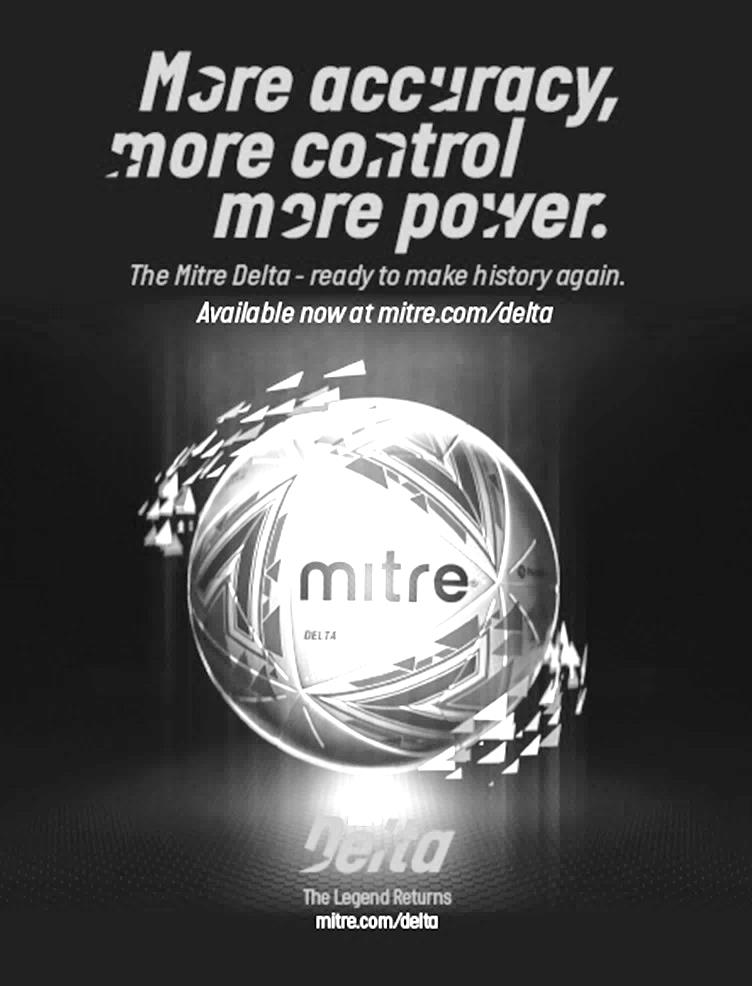 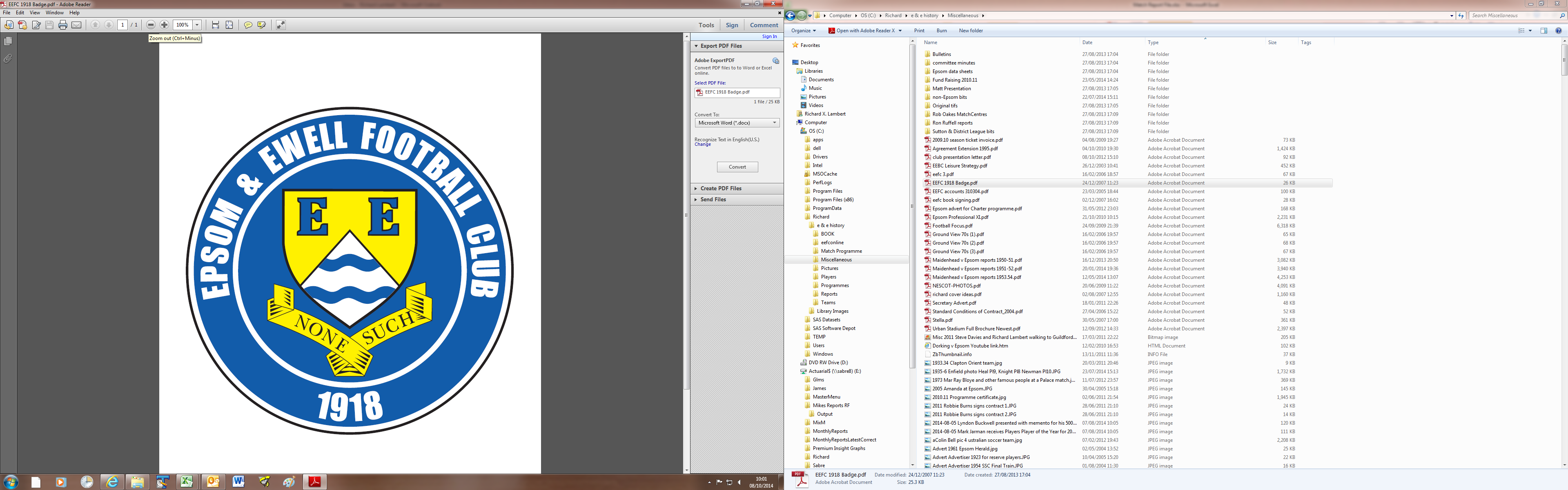      Epsom & Ewell F.C.v Redhill U23 / British AirwaysTuesday, 15th December 2020 – 7.45 p.m.Saturday, 19th December 2020 – 3.00 p.m.Good afternoon or evening, depending on when you are reading this! The issue is a double programme to cover our Esoteric League Cup First Round match against Redhill Under 23s and our League match against British Airways. We welcome the players, officials and supporters of both clubs and hope they have a safe journey home.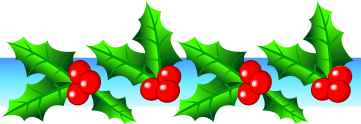 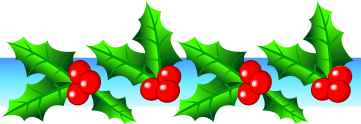 We have a lot to catch up on since our last match here on Tuesday 20th October when we were defeated 5-4 on penalties by AFC Hayes in the League Cup after a 2-2 draw. The mid-season break for this second (and hopefully last) National Lockdown has made a mess of many of the fixtures and the League is to be extended until late May as things stand. We have been advised that fixtures could change at short notice, so please keep checking the website for any amendments.To summarise recent matches, we departed from the F.A. Vase against a very good Saltdean United team and although we scored the only goal of the second half, the three goals we con ceded in the first half made any recovery insurmountable. It was a real surprise to then see them go out to Deal Town on penalties in the following round.Whilst the Vase is always exciting to be involved in, everyone knows that promotion is the key this season and I am able to report that we have had some good results since we were last here. We travelled to Westside in a “must win” encounter against a top four side and we played them off the park, winning 2-0 with a brace from Charlie Penny. We then had to wait 42 days for our next League match against the dangerous Kensington & Ealing Borough, but became the first team to stop them from finding the net as we won 2-0 over at Hanwell Town. Then on Saturday we visited Eversley & California and made it three league wins in a row with a 2-1 victory. We’d like to thank long serving supporter John Bonner for sponsoring Saturday’s match against British Airways. Many other matches are available for sponsorship, just ask for details.This is our last programme before Christmas, so all that remains to be said is to wish our players and supporters a Happy Christmas! We hope to see you here on Monday 28th December for our local derby against Dorking Wanderers Reserves which will kick off at 3pm.Please note that the Redhill match will go straight to penalties if the score is level after 90 minutes. Enjoy the match!RichYou can follow us on social media – just see the inside cover for details.Good afternoon or evening, depending on when you are reading this! The issue is a double programme to cover our Esoteric League Cup First Round match against Redhill Under 23s and our League match against British Airways. We welcome the players, officials and supporters of both clubs and hope they have a safe journey home.We have a lot to catch up on since our last match here on Tuesday 20th October when we were defeated 5-4 on penalties by AFC Hayes in the League Cup after a 2-2 draw. The mid-season break for this second (and hopefully last) National Lockdown has made a mess of many of the fixtures and the League is to be extended until late May as things stand. We have been advised that fixtures could change at short notice, so please keep checking the website for any amendments.To summarise recent matches, we departed from the F.A. Vase against a very good Saltdean United team and although we scored the only goal of the second half, the three goals we con ceded in the first half made any recovery insurmountable. It was a real surprise to then see them go out to Deal Town on penalties in the following round.Whilst the Vase is always exciting to be involved in, everyone knows that promotion is the key this season and I am able to report that we have had some good results since we were last here. We travelled to Westside in a “must win” encounter against a top four side and we played them off the park, winning 2-0 with a brace from Charlie Penny. We then had to wait 42 days for our next League match against the dangerous Kensington & Ealing Borough, but became the first team to stop them from finding the net as we won 2-0 over at Hanwell Town. Then on Saturday we visited Eversley & California and made it three league wins in a row with a 2-1 victory. We’d like to thank long serving supporter John Bonner for sponsoring Saturday’s match against British Airways. Many other matches are available for sponsorship, just ask for details.This is our last programme before Christmas, so all that remains to be said is to wish our players and supporters a Happy Christmas! We hope to see you here on Monday 28th December for our local derby against Dorking Wanderers Reserves which will kick off at 3pm.Please note that the Redhill match will go straight to penalties if the score is level after 90 minutes. Enjoy the match!RichYou can follow us on social media – just see the inside cover for details.Cover photos by Gemma JarmanDaytroy Thomas scores our goal in our 3-1 defeat at Saltdean United on 31st OctoberLuke Miller scores our opening goal at Kensington & Ealing Borough on 5th DecemberCover photos by Gemma JarmanDaytroy Thomas scores our goal in our 3-1 defeat at Saltdean United on 31st OctoberLuke Miller scores our opening goal at Kensington & Ealing Borough on 5th DecemberCherry Red Records                                          Combined Counties League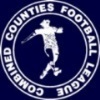 Division One Table 2020/21Cherry Red Records                                          Combined Counties LeagueDivision One Table 2020/21Cherry Red Records                                          Combined Counties LeagueDivision One Table 2020/21Cherry Red Records                                          Combined Counties LeagueDivision One Table 2020/21Cherry Red Records                                          Combined Counties LeagueDivision One Table 2020/21Cherry Red Records                                          Combined Counties LeagueDivision One Table 2020/21Cherry Red Records                                          Combined Counties LeagueDivision One Table 2020/21Cherry Red Records                                          Combined Counties LeagueDivision One Table 2020/21Cherry Red Records                                          Combined Counties LeagueDivision One Table 2020/21Cherry Red Records                                          Combined Counties LeagueDivision One Table 2020/21Cherry Red Records                                          Combined Counties LeagueDivision One Table 2020/21incl Saturday 12th DecemberPWDLFAPtsGDHA Farnham Town121011281131+17tba0-1 Walton & Hersham1182136526+319/3tba Westside11803261224+140-32-0 Tooting Bec11722271223+15tba1-2 FC Deportivo Galicia11623281520+139/1tba Kensington & Ealing Borough12615332519+820/22-0 British Airways11524171717019/1227/3 Dorking Wanderers Reserves12325232617-328/1230/1 Chessington & Hook United14527193217-130-05/4 Epsom & Ewell10514181016+8xx Fleet Spurs12516152016-5tba3/4 Bedfont & Feltham12426192614-716/3tba Jersey Bulls440010312+7tbatba Sandhurst Town10406102412-146/26-0 Eversley & California12327182311-513/32-1 Cove11326132211-94-123/1 Godalming Town13328193211-13tbatba AFC Hayes7313121410-227/21-2 Ash United1021722267-4tba2/1 Bagshot1200129470-3817/416/1Lucky Day? – 15th DecemberPlayed 16 - Won 9 Drawn 2 Lost 5 - For 35 Against 23 - PPG 1.81 - GoodOur Club record against Redhill (main club – have never played the under 23s beforePlayed 35 - Won 14 Drawn 2 Lost 19 - For 63 Against 77 - PPG 1.26 - AverageOur Largest win against Redhill (main club)10th March 1928 - Won 7-2 - East Surrey Hospital Cup (H)  Redhill’s Last Visit (main club)2nd September 2017 - Lost 0-5 - Combined Counties League Premier DivisionLucky Day? – 19th DecemberPlayed 12 - Won 4 Drawn 1 Lost 7 - For 27 Against 25 - PPG 1.08 - Below AverageOur Club record against British AirwaysPlayed 3 - Won 2 Drawn 0 Lost 1 - For 8 Against 5 - PPG 2.00 - Very GoodOur Largest win against British Airways11th January 2020 - Won 3-0 - Combined Counties League Division One (H)British Airways’ Last Visit11th January 2020 - Won 3-0 - Combined Counties League Division OneLatest Results and FixturesLatest Results and FixturesLatest Results and FixturesCombined Counties League Cup - First Round – Tuesday 20th OctoberCombined Counties League Cup - First Round – Tuesday 20th OctoberCombined Counties League Cup - First Round – Tuesday 20th OctoberRedhill4-0BagshotCombined Counties League Cup - Second Round – Tuesday 20th OctoberCombined Counties League Cup - Second Round – Tuesday 20th OctoberCombined Counties League Cup - Second Round – Tuesday 20th OctoberAsh United2-3Kensington & Ealing BoroughEpsom & Ewell2-2 – 4-5pAFC HayesEversley & California1-1 – 5-3pHanworth VillaFarnham Town2-2 – 4-5pBadshot LeaKnaphill1-6Dorking Wanderers ReservesWalton & Hersham3-1SouthallCombined Counties League – Saturday 24th OctoberCombined Counties League – Saturday 24th OctoberCombined Counties League – Saturday 24th OctoberAsh United2-3British AirwaysBagshot1-3AFC HayesBedfont & Feltham3-2Chessington & Hook UnitedFleet Spurs1-0CoveGodalming Town2-4FC Deportivo GaliciaKensington & Ealing Borough1-1Dorking Wanderers ReservesTooting Bec2-2Farnham TownWalton & Hersham2-0Sandhurst TownWestside0-2Epsom & EwellCombined Counties League Cup - Second Round – Monday 26th OctoberCombined Counties League Cup - Second Round – Monday 26th OctoberCombined Counties League Cup - Second Round – Monday 26th OctoberSutton Common Rovers3-2Spelthorne SportsCombined Counties League – Tuesday 27th OctoberCombined Counties League – Tuesday 27th OctoberCombined Counties League – Tuesday 27th OctoberChessington & Hook United0-4Tooting BecCombined Counties League Cup - First Round – Wednesday 28th OctoberCombined Counties League Cup - First Round – Wednesday 28th OctoberCombined Counties League Cup - First Round – Wednesday 28th OctoberSandhurst Town2-1British AirwaysCombined Counties League Cup 2nd Round – Wednesday 28th OctoberCombined Counties League Cup 2nd Round – Wednesday 28th OctoberCombined Counties League Cup 2nd Round – Wednesday 28th OctoberGuildford City2-2 – 4-2pBedfont & FelthamBuildbase F.A. Vase – First Round Proper – Friday 30th OctoberBuildbase F.A. Vase – First Round Proper – Friday 30th OctoberBuildbase F.A. Vase – First Round Proper – Friday 30th OctoberWalton & Hersham3-0Peacehaven & TelscombeBuildbase F.A. Vase – First Round Proper – Saturday 31st OctoberBuildbase F.A. Vase – First Round Proper – Saturday 31st OctoberBuildbase F.A. Vase – First Round Proper – Saturday 31st OctoberSaltdean United3-1Epsom & EwellSandhurst Town2-6North Greenford UnitedTooting Bec2-3Guildford CityLatest Results and FixturesLatest Results and FixturesLatest Results and FixturesCombined Counties League – Saturday 31st OctoberCombined Counties League – Saturday 31st OctoberCombined Counties League – Saturday 31st OctoberCove1-1Bedfont & FelthamDorking Wanderers Reserves5-1Godalming TownEversley & California4-1WestsideFC Deportivo Galicia3-0Chessington & Hook UnitedKensington & Ealing Borough8-2BagshotCombined Counties League Cup - First Round – Tuesday 3rd NovemberCombined Counties League Cup - First Round – Tuesday 3rd NovemberCombined Counties League Cup - First Round – Tuesday 3rd NovemberAscot United4-0Chessington & Hook UnitedEsoteric Cup - First Round – Tuesday 3rd NovemberEsoteric Cup - First Round – Tuesday 3rd NovemberEsoteric Cup - First Round – Tuesday 3rd NovemberAsh United3-3 – 7-8pKensington & Ealing BoroughBedfont & Feltham2-2 –3-4pAFC HayesCove4-3Sutton Common Rovers U23Fleet Spurs2-0Dorking Wanderers ReservesKnaphill U232-2 – 7-6pEversley & CaliforniaTooting Bec1-2Farnham TownCombined Counties League – Tuesday 3rd NovemberCombined Counties League – Tuesday 3rd NovemberCombined Counties League – Tuesday 3rd NovemberWalton & Hersham4-2Godalming TownEsoteric Cup - First Round – Wednesday 4th NovemberEsoteric Cup - First Round – Wednesday 4th NovemberEsoteric Cup - First Round – Wednesday 4th NovemberAsh United3-3 – 7-8pKensington & Ealing BoroughBuildbase F.A. Vase – Second Round Proper – Saturday 5th DecemberBuildbase F.A. Vase – Second Round Proper – Saturday 5th DecemberBuildbase F.A. Vase – Second Round Proper – Saturday 5th DecemberSteyning Town1-6Walton & HershamCombined Counties League – Saturday 5th DecemberCombined Counties League – Saturday 5th DecemberCombined Counties League – Saturday 5th DecemberAsh United1-3Sandhurst TownChessington & Hook United2-2Bedfont & FelthamCove0-5Tooting BecEversley & California0-0Dorking Wanderers ReservesFarnham Town3-1Godalming TownFleet Spurs2-1British AirwaysKensington & Ealing Boro0-2Epsom & EwellWestside2-0BagshotBuildbase F.A. Vase – First Round Proper – Sunday 6th DecemberBuildbase F.A. Vase – First Round Proper – Sunday 6th DecemberBuildbase F.A. Vase – First Round Proper – Sunday 6th DecemberStansfield2-2 – 4-3pAFC HayesCombined Counties League – Tuesday 8th DecemberCombined Counties League – Tuesday 8th DecemberCombined Counties League – Tuesday 8th DecemberBagshot1-4Farnham TownLatest Results and FixturesLatest Results and FixturesLatest Results and FixturesCombined Counties League – Tuesday 8th DecemberCombined Counties League – Tuesday 8th DecemberCombined Counties League – Tuesday 8th DecemberDorking Wanderers Reserves4-0FC Deportivo GaliciaEversley & California1-5CoveCombined Counties League – Friday 11th DecemberCombined Counties League – Friday 11th DecemberCombined Counties League – Friday 11th DecemberTooting Bec1-0BagshotCombined Counties League – Saturday 12th DecemberCombined Counties League – Saturday 12th DecemberCombined Counties League – Saturday 12th DecemberAsh United0-3WestsideBritish Airways2-1Sandhurst TownCove1-3Farnham TownDorking Wanderers Reserves3-1Bedfont & FelthamEversley & California1-2Epsom & EwellFC Deportivo Galicia6-1Fleet SpursKensington & Ealing Borough5-1Godalming TownWalton & Hersham6-0Chessington & Hook UnitedCombined Counties Esoteric Cup – First Round – Tuesday 15th DecemberCombined Counties Esoteric Cup – First Round – Tuesday 15th DecemberCombined Counties Esoteric Cup – First Round – Tuesday 15th DecemberEpsom & EwellVRedhill U23Combined Counties League – Tuesday 15th DecemberCombined Counties League – Tuesday 15th DecemberCombined Counties League – Tuesday 15th DecemberBagshotVGodalming TownWalton & HershamVDorking Wanderers ReservesBuildbase F.A. Vase – Third Round – Saturday 19th DecemberBuildbase F.A. Vase – Third Round – Saturday 19th DecemberBuildbase F.A. Vase – Third Round – Saturday 19th DecemberGuildford CityVWalton & HershamCombined Counties League – Saturday 19th DecemberCombined Counties League – Saturday 19th DecemberCombined Counties League – Saturday 19th DecemberBagshotVKensington & Ealing BoroughBedfont & FelthamVFC Deportivo GaliciaChessington & Hook UnitedVAsh UnitedDorking Wanderers ReservesVFleet SpursEpsom & EwellVBritish AirwaysEversley & CaliforniaVAFC HayesFarnham TownVWestsideSandhurst TownVGodalming TownTooting BecVCoveCombined Counties League – Monday 28th December Combined Counties League – Monday 28th December Combined Counties League – Monday 28th December Epsom & Ewell3pmDorking Wanderers ResFrom behind the goal Epsom & Ewell 2-2 AFC Hayes - AFC Hayes won 5-4 on penaltiesCombined Counties League Cup - Second Round - Tuesday 20th October 2020Roles reversed at Fetcham Grove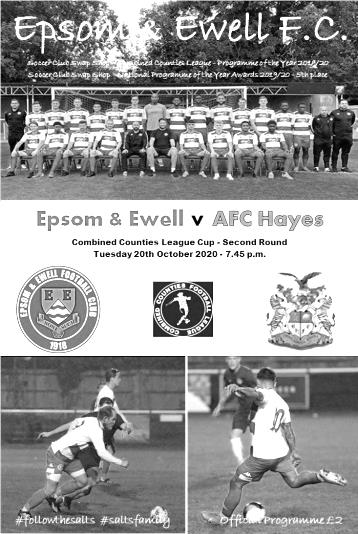 It's like London Buses they say. You wait ages for one, then two come along at once, and this is what happened on Tuesday evening as our second penalty shootout in three days took place after another 90 minute draw, this time against AFC Hayes. However, unlike on Sunday against Langney Wanderers, we caught the wrong bus and ended up on the losing side of a 5-4 scoreline, which required seven penalties each before the winners could be determined.It was always going to be tough to play another match so soon after the euphoria of the Vase win just over 48 hours previously, and again there were many changes to the team. Tariq Straker was injured, Afo Soyemi-Ololade, Bobby Bennett and Reisse Griffin were unavailable, while Lloyd Connelly had departed for Knaphill; his last kick for the club being a successful penalty in the Langney shootout. In their place Luke Miller made his debut after joining from Chipstead and he was joined by two new players making their first starts in Daytroy Thomas from Fleet Town and Madju Kinona from Redhill. Finally, Ijah Currie-Wilson came back into the starting line up after being a substitute in the Vase match.Thomas was prominent early in the match and he fired us ahead in just the eighth minute after being set up by Currie-Wilson with a low shot that appeared to go under the AFC Hayes keeper Tom Clark from ten yards out on the left. However, the visitors could already have been ahead in the third minute when a long range effort was tipped over by Conor Young. They did get back on level terms in the 15th minute after Victor Montes made tracks down the right before cutting back onto his left and drilling a shot into the corner from the edge of the area for a very good goal, just avoiding Young's left hand.The game continued to swing from end to end with neither team good enough to control the proceedings for long. The visitors picked up a couple of yellow cards, of which one for James Day would prove an issue for him later on. However, they were looking the more dangerous at this time and took the lead in the 33rd minute when Charlie Quinnell struck at goal, only for the ball to strike one of our players and deflect into the opposite corner of the goal, giving Young no chance. There were appeals from our defence and I am informed that two visiting players were indeed in offside positions, but they were deemed to be not interfering with play and the goal stood.As the half reached the closing stages there was good interplay between Miller and Charlie Penny, but the latter's shot was straight at Clark and in injury time Thomas got away on the left and his low ball across goal was just cleared for a corner by Bruno Manuel with Penny waiting for a tap in at the far post. Fortunately in the second minute of injury time Miller'scorner was met six yards out by Jacob Skelly whose header went across into the far corner of the goal for the equaliser.The second half started with a thirty yard effort from Miller which Clark dived to his right to reach, although he saved the ball with his left hand and for a moment it looked as though it might still dribble across the line, but he recovered to collect the ball with Penny lurking. In response a fine run past two of our players and curling shot was tipped over by Young. We made two substitutions around the hour mark as Ryan Sullivan returned from injury and debutant Josh Uzun came on, having joined from Corinthian Casuals and the latter made an almost instant impact with a nice pass to Miller on the left. Miller's delivery was met by Penny, only to see the ball come back off the post. It might have been his birthday, but it wasn't to be his day and with fifteen minutes remaining Jacob Sewell made his first appearance of the season in his place.Sewell headed just over from another Miller delivery and the latter then sent another free kick to the far post where Tommy Smith saw his header strike the top of the bar from eight yards out. However, the visitors were also threatening in this most open of endings and one of their strikers reached a ball through ahead of Young who he rounded. However, he was forced wide in the process and when his shot came in Smith was there in time to clear the ball off the line. Two minutes later their two goal hero from our earlier League match, Trey Pender-Brown forced Young into a very good save from close range.The final minutes included a silly second yellow card for Day kicking the ball away, but we were already two minutes into injury time by this stage and it didn't make any difference as the final whistle signalled our third penalty shootout of the calendar year. Uzun put away a confident penalty to open up the scores, but Sullivan fired wide with our second kick and although Sewell scored our third, our fourth penalty from Smith was struck straight at Clark and at 3-2 down AFC Hayes had two chances to win the shootout, but Calum McFarland hit the bar and then Pender-Brown saw his spot kick saved by Young. Miller had scored our fifth penalty in between and so at 3-3 we were into sudden death. Dwayne Agyemang scored confidently although Shane Kettle held his nerve to make it 4-4.Gideon Acheampong stepped up for our seventh penalty, but hit it straight at Clark and Manuel struck the deciding penalty down the middle to win the tie 5-4 and signal the end to the third longest shootout in our history. It was a bit of an anti-climax, and after two tight matches again them we still have just two wins over them in our fifteen meetings. At times in this match we looked far too open, although Miller had a good game and his deliveries were of a much better quality. Hopefully he will link up with Penny and we can start to find the net more often. We'll need to, as we now have a rearranged and very important League match against Westside on Saturday.Epsom & Ewell: Conor Young, Gideon Acheampong, Jacob Skelly, Tony Martin (c), Dwayne Agyemang, Tommy Smith, Luke Miller, Madju Kinona, Charlie Penny, Ijah Currie-Wilson, Daytroy ThomasSubs: Ryan Sullivan for Martin (60), Josh Uzun for Currie-Wilson (66), Jacob Sewell for Penny (75)From behind the goal Westside 0-2 Epsom & Ewell Combined Counties League - Division One - Saturday 24th October 2020Salts make a statement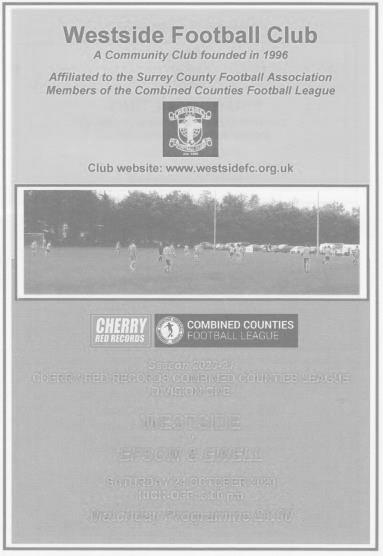 On Saturday at Colliers Wood United we produced arguably our best performance of the season when we defeated Westside 2-0 in our latest League match. In fact we could have won by more over the ninety minutes as we exacted revenge for our 3-0 home defeat back in September.But this wasn't about revenge, this was far more important. Westside represented one of the top four clubs in the league table and it was of huge importance that we closed the gap on them if we were to keep realistic hopes of promotion after our less than desirable start to the season. It was, to use an American Football term, a statement game, and for the first time this season we saw a glimpse of what this team is capable of.We made three changes after Tuesday's League Cup penalty defeat to AFC Hayes. Tariq Straker returned to the starting line up in place of Jacob Skelly, who was not in the line up, but was still at the game; an admirable trait that you always like to see from our players. Ryan Sullivan came in for Madju Kinona after recovering from his hand injury, while playing just behind our scoring machine Charlie Penny was new boy Joe Richardson who had joined from Meridian VP.Against a team that had lost just once this season and won 5-0 the previous week, this was a tough ask. In addition to Tevon Webster who had scored a hat trick against us, we were also faced with former player Marlon Pinder and he nearly got on the scoresheet in the first thirty seconds as he broke through while we appealed for offside and as Conor Young advanced, he tried to lob him from thirty yards. Fortunately the ball went over the bar and we then had a chance of our own a minute later as Daytroy Thomas beat his man on the left, but his shot from a wide angle was just beyond the far post from about twelve yards.In the fourth minute a Luke Miller delivery was headed out from under his own crossbar by the home team's Chris Ogunlana and in the sixth minute we went ahead as a deep ball to the edge of the penalty area wasn't dealt with by John Jupp and it fell kindly for Penny who drilled the loose ball from the eighteen yard line low past Giordani Zabotti's right hand. It was his tenth goal for the club in just his ninth appearance and he wasn't finished for the day.The half continued in a positive manner, although the home side had a chance to equalise in the eighteenth minute when a deep free kick to the far post was headed back across to Pinder whose header was tipped over by Young from ten yards. What Westside wouldn't have realised at the time was that their best chances of scoring in this match had just gone as they would be restricted to just a few half chances from that point onwards. At the other end Penny looked like he could score every time he got the ball and his next attempt on the half hour started with a twist and turn out on the right before a low shot from a narrow angle which Zabotti half saved onto the post and away, but it was retrieved by our boys soon after and Miller sent his twenty yarder just over.Miller was involved again on the 35th minute when he broke through on the right wing but Zabotti was committed to coming out and as Miller delivered the ball he was taken out by the keeper. Amazingly, it took a few seconds before the referee actually made the decision to give a free kick with the yellow card waved in the direction of the Westside keeper. It was almost as if he wouldn't have given it, had the incident been inside the box, and my suspicions were confirmed soon after, when Miller cut inside his man and had his legs quite clearly taken out from under him, yet no penalty was given!This was a shame as a two goal lead was the least we had deserved from the opening forty five minutes, which was undoubtedly our best half of the season and we started the second half in the same manner when a defensive mistake let in Penny once again, but Zabotti made a fine save in knocking the ball out for a corner which was cleared. At the other end Young made a decent low save but we continued to carry the greater threat and a Miller corner found Richardson in space but his header carried little weight and was gathered easily. The second half was a little more even though and it was also spoilt by some over-fussy refereeing. Despite missing the obvious penalty in the first half the referee then booked Tony Martin after the Westside player had trodden on the ball! In fairness Martin could have been booked minutes earlier for a shirt pull, but the referee had missed that too. Instead he then chose to issue a flurry of cards in our direction with substitute Louis Chin picking up a yellow card for a slight delay of the restart, when the officiating was already delaying it anyway. Thomas picked up a card for a foul which was extremely harsh and seconds later Straker was bundled into in a similar manner, but no foul was given! Unfortunately his comments earned him a spell in the sin bin.This was a concern. Holding just a single goal lead is a precarious one as Langney Wanderers found out last week and soon after Thomas had dropped back to cover Straker's position he was then injured himself, leading to a debut for Ellis Lentell at that point. Sullivan and Pinder then had a bit of an argument which ended with the pair of them also receiving harsh yellow cards.We were back up to eleven men after 78 minutes and four minutes later we extended our lead with one of the goals of the season. A deep ball into our penalty area was defended well by Gideon Acheampong, who came out of our box with the ball. Three touches later and the ball was in the Westside net as his deep raking pass down the right was struck first time into the danger area by Miller where Penny was waiting to pounce with a simple downward header from six yards. Penny could have even had two more in the closing stages, once choosing to cut back when through on goal and getting dispossessed, and then in the fourth minute of injury time when two defenders contrived to leave the ball for him and his powerful drive from six yards was bravely blocked by Zabotti.In conclusion we could have come away from this match with a five goal win and the home side couldn't have complained. We were solid at the back with Tommy Smith and Dwayne Agyemang looking impenetrable and Young behind them registering his 22nd clean sheet for the club, which places him in tenth place in club history. The new additions did extremely well with Richardson and Sullivan covering a lot of ground and denying space and in Thomas and Miller we have a pair of wingers who can also deliver the ball, a weakness we have struggled with in recent years. The big question now is whether we can keep this group of players together week on week. If we can, then we really can start to climb the table rapidly and with players like Jordan Martin, Bobby Bennett, Josh Uzun, Jacob Sewell and Reisse Griffin to add to Saturday's squad the future is bright, but only if we can get that stability.Epsom & Ewell: Conor Young, Gideon Acheampong, Tariq Straker, Tony Martin (c), Dwayne Agyemang, Tommy Smith, Luke Miller, Ryan Sullivan, Charlie Penny, Joe Richardson, Daytroy ThomasSubs: Louis Chin for Martin (54), Ellis Lentell for Thomas (76)From behind the goal Saltdean United 3-1 Epsom & EwellBuildbase F.A. Vase – First Round - Saturday 31st October 2020 Honour in defeat - eventually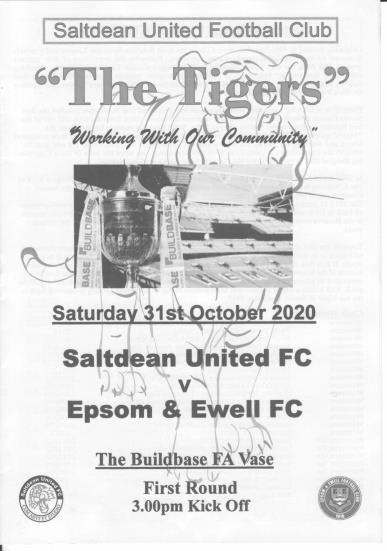 On our previous visit to Saltdean back in September 2008 a solitary second half goal won us the  match and progress to the next round of the F.A. Vase. Fast forward twelve years and once again we would score the only goal in the second half, but this time it wouldn't be enough due to having conceded three goals in the previous forty five minutes.Our second half performance in itself was a moral victory against a team in excellent form. Saltdean won their ninth consecutive match with this victory and are at the top of the Southern Combination Premier Division; a Step Five league, while we are around the middle of our own Step Six league. They were always hot favourites to progress in this tie and who knows how much further they may go in the competition. (Ed – not far! Deal knocked them out on penalties in the next round!)Further to my recent comments about requiring a more stable team, only one change was required this week from our fine win at Westside seven days previously with Jacob Skelly coming in for the absent Joe Richardson who was, I'm told, self-isolating. It was also good to see Jake Robinson and Madju Kinona back in the sixteen player squad.Following a minute's silence for our former Vice-Chairman Derick Hayles, it was apparent right from the start that we were going to be up against it. With regular service to both wings we were under pressure for almost all of the first half. An early cross just dropped onto the roof of our net and a raking drive in the 16th minute missed our far post by inches, but our hosts took the lead in the 21st minute when a ball in from the left wasn't particularly well dealt with and the ball was lobbed over the exposed Conor Young from 12 yards by Trevor McCreadie.The goal came as a bit of a shock at that point, as for all the pressure we had looked reasonably comfortable to that point, but Saltdean kept pushing and Young was down to make a good low save just two minutes after the goal and a corner then caused a bit of panic in our own area before the ball was finally cleared.Young made another decent save in the 39th minute from another powerful low drive from an angle. Unfortunately Harry Shooman was first to react to the loose ball and he tapped it into an empty net at the far post. The challenge then became almost insurmountable as Daytroy Thomas just caught one of the attacking players in the boxand McCreadie put away a clinical penalty in the 44th minute to make the score 3-0 at the half. Our only real opportunity came when George Bentley the Saltdean keeper punched away a decent delivery from a corner just before the half time whistle.We had created little by this point and it wasn't clear how much of this was down to their good play or our poor play, but Sam and Tim made a couple of changes at the half with Alpha Bah and Jake Robinson entering the fray and it must be reported that we played much better in the second half. With the strong wind at our backs Thomas got round the home Captain Sean Roddy who brought him down cynically for the first yellow card of the match. Then in the 59th minute it was Thomas who reduced the arrears as he ran on to a delightful slide rule pass inside the full back from Gideon Acheampong to finish past the advancing Bentley.The next few minutes were key. Would the home side wobble? Could we reduce the arrears further? Unfortunately not. Robinson picked up a yellow card for a naughty challenge and the free kick was met with a header that was sent just over the bar. Moments later a home corner was met with another unmarked header but fortunately it was straight at Young and another header was sent wide of Young's post from a good position.We picked up a couple of further yellow cards, both of which looked harsh, for Acheampong and Ryan Sullivan and from the latter's foul, Roddy curled a free kick down off the underside of our crossbar, but we had the final action of the match when a Luke Miller corner wasn't cleared and Sullivan hit a low drive from an angle that was well blocked by Bentley at his near post.As the final whistle sounded, we had clearly been beaten by the better side, but there were a few positives to take from the match as we now prepare for another hopefully short break from competitive football. With Robinson and Sullivan there was a lot of energy in midfield and with Richardson to return there is every chance we can create more for Charlie Penny who received precious little by way of service in this match. We also showed a lot of character in the second half as we could easily have come away with Saltdean with a heavy defeat after going three nil behind. We also saw a composed twenty minute cameo from Rgee Manyewe; a very young player who slotted in at left back and may well enable us to utilise Tariq Straker's attacking threat further forward as a result.Although it's never nice to lose, sometimes you have to hold your hands up and accept that despite your best efforts, the opposition just had too much for us. This was one of those occasions.Epsom & Ewell: Conor Young, Gideon Acheampong, Tariq Straker, Tony Martin (c), Dwayne Agyemang, Tommy Smith, Luke Miller, Ryan Sullivan, Charlie Penny, Jacob Skelly, Daytroy ThomasSubs: Mamadou Alpha Bah for Agyemang (HT), Jake Robinson for Skelly (HT), Rgee Manyewe for Penny (73)From behind the goal Kensington & Ealing Borough 0-2 Epsom & EwellCombined Counties League – Division One - Saturday 5th December 2020Salts repeat the dose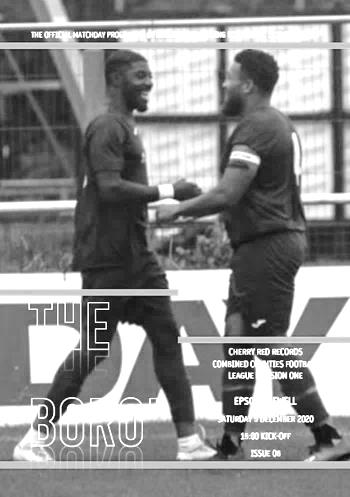 Back in January before everyone's world was turned upside down, we met Kensington & Ealing Borough at our former home ground of High Road and defeated them 2-0 in a result that was arguably the stand out result of our new Management team's early matches. Eleven months on and we repeated the win, this time at their temporary home ground of Hanwell Town, handing out the same scoreline in the process. There was also another element that was replicated, as we won our second League match in a row by the same score, following on from our 2-0 win at Westside just 42 days ago!These two most recent league matches, despite being so far apart due to the lockdown, were to this point our most important fixtures of the season. We’ve been playing catch up since September's poor results, but whisper it quietly, we now appear to have a team capable of putting in a real challenge for a top four spot as these two performances were in my opinion, our best so far in 2020/21.One of the reasons for our slow start has undoubtedly been a constant turnover in playing personnel and yesterday's line up contained some changes, but there were not many and were all upgrades. Firstly and most pleasing to report, Jordan Martin returned at the back after suffering a broken ankle in a horrible challenge back in September. His partnership with Tommy Smith will continue to improve as the season progresses and with Tariq Straker and Gideon Acheampong on either side and the extremely reliable Conor Young behind them, we have now conceded just one goal in our last four league outings.Further forward Joe Richardson returned to the line up after missing the Saltdean match and he was joined by debutant Ellis Cormack. Our new man may be familiar with some supporters as he was in the Langney Wanderers line up for our recent F.A. Vase encounter against them and one naughty challenge apart on the half hour mark, his debut was an impressive one. My only concern is that both he and Richardson, tall and bearded, look very similar to someone with bad eyesight trying to write a report while standing on the touchline! Finally, and this is key to any future success, our bench looked good too with players of the quality of Ryan Sullivan, Mamadou Alpha Bah and Ijah Currie-Wilson joined by new signing Louis Blake who proved a handful in his five minute cameo.Despite all the talent, we were a little slow out of the blocks and we nearly conceded in the second minute when a snapshot from just inside the penalty area from Mo Belamoudbeu was struck powerfully, but fortunately straight at Young. Our first real opportunity came in the fifteenth minute when Charlie Penny was unable to direct a Luke Miller free kick on target, but the game then stopped for nearly five minutes after Yahya El-Khabouce dislocated his shoulder as players jostled for position during the free kick. He would take no further part in the contest.From the restart, we started to have more of a say in proceedings, and although the home side had a fair amount of possession, we looked the more threatening and could have scored in the 23rd minute when Penny beat the offside trap with a smart run and although he was a little wide, he drilled his shot across goal where Hossam Hassan made a fine save to get enough on the ball to divert it just beyond the far post. Penny is likely to shoot from absolutely anywhere at anytime and who can blame him right now!The teams shared bookings on the half hour for separate incidents and after 34 minutes Young was forced into a good low save for a corner by a well struck effort from outside the area. However, set pieces for both teams produced little this day as the deliveries were rarely beyond the first defender.Jabir Laraba was next to strike at goal for the home team after being set up by a deep ball from the left that was laid back to him, but it wasn't the most powerful of shots and Young made the easy save. The final moments of the first half showed that we may be taking control of the match. It started with a Daytroy Thomas left wing cross that was cleared at the last second by a defender and just eluded the incoming Richardson, but was retrieved and sent back in where Thomas controlled at the far post and drilled his shot at goal, although Hassan made another fine save to keep the ball out. Despite that fine save, the ball stayed live and he then missed a punch as the ball came back in and was fortunate indeed to see the ball rebound straight to him off Penny. In injury time Penny took a shot on from twelve yards despite being only a yard away from the touchline, but Hassan was alert to block what would have been one of the most outrageous goals of the season!We continued this form after the break and opened the scoring after 75 seconds of the second period when Miller appeared to run almost all the way across the Kensington back four from right to left before Richardson threaded a clever pass in and he was through. Maybe aware that Hassan had made some good saves already he chose not to shoot, instead taking the ball around the keeper and knocking the ball into the net with his left foot ahead of a covering defender to register his first goal for the club.We were nearly caught out in the 50th minute after Richardson was pulled up for a foul, even though I thought he had won the ball clearly and safely, but the hosts took a quick free kick and Young did really well to deflect the close range shot up into the air, which he then caught. This was a pivotal moment in the match and although the hosts would have further half chances in the match, their best one had gone.Cormack tried his luck from twenty yards with a low shot that almost seemed to get faster as it skipped along the surface, but Hassan made another good save at full stretch for a corner. Another pair of bookings then followed, one for Miller and one for Mwatsiya, before a poor clearance gave Penny another chance, but he uncharacteristically scuffed his shot and two minutes later he netted from a Thomas delivery, only to see a late offside flag up against Thomas. It just wasn't going to be Charlie's day!Thomas was next to have a chance as he broke through in the 65th minute, but Hassan managed to get a hand to the ball and by knocking it against Thomas it ran out for a goal kick. We continued to look the more dangerous of the attacking teams and extended our lead in the 79th minute. Currie-Wilson had joined the fray by this time and his left wing cross was chested down by the surprising figure of our left back Straker, who had joined the attack. His attempt at goal was blocked but not gathered by Hassan and I saw Straker try to reach the ball, only to see a defender fall. I assumed that play was about to stop for a foul and maybe the home defence did too, allowing Richardson to flick the loose ball into the net with the outside of his right foot from six yards to mark his first goal for the club too. It was nearly three nil four minutes later as Hassan slipped in the act of receiving a back pass and was fortunate to see the ball just miss his far post by about a yard and Cormack nearly set the seal on a fine performance after he spotted Hassan off his line and tried his luck from around forty yards, but the retreating keeper was just able to reach the ball in time. Although possession was fairly even for both teams in this match, there was no doubt we deserved the win by the end of the match. Against a team that had scored eleven goals in their last two matches we became the first to register a clean sheet against them this season and looked much more likely to score than they did for much of the match. This is important as Kensington & Ealing are a yardstick team for our ambitions. They can take points off anyone and are going to be up there or thereabouts this season, but at the same time they are the sort of team you need to beat if you have genuine hopes of a top four finish. We did that with something to spare and now go into a set of nine league fixtures against teams who have dropped more points than us. It's a big ask, but if we can keep the same intensity up then our latest two place rise to eleventh in the table will not be the limit of our climb.Epsom & Ewell: Conor Young, Gideon Acheampong, Tariq Straker, Tony Martin (c), Jordan Martin, Tommy Smith, Luke Miller, Joe Richardson, Charlie Penny, Ellis Cormack, Daytroy ThomasSubs: Ryan Sullivan for Miller (67), Ijah Currie-Wilson for Thomas (75), Louis Blake for Penny (86) This Day In History – 15th DecemberThis Day In History – 15th DecemberThis Day In History – 15th DecemberThis Day In History – 15th DecemberThis Day In History – 15th DecemberThis Day In History – 15th DecemberThis Day In History – 15th DecemberDateDayCompetitionOpponentsScorers15/12/28SatLondon LeagueHTooting Town2-0G.Carmichael (2)15/12/34SatFriendlyHFulham Reserves3-1J.Jones, H.Pullen, M.Wiggins15/12/45SatFriendlyHErith & Belvedere3-4J.Jones, G.Brogdale, R.Crowther15/12/51SatCorinthian LeagueAUxbridge2-5B.Goddard, R.Orford15/12/56SatSurrey Senior Cup 1HKingstonian5-1B.Jenkins, J.Sorensen, D.Hermitage, J.Bangs, T.Day15/12/62SatCorinthian LeagueAEastbourne0-415/12/73SatSurrey Senior LeagueAMerstham3-1A.Webb, T.Tuite (2)15/12/81TueIsthmian League Cup 3AFarnborough Town0-115/12/84SatIsthmian League Premier DivisionHTooting & Mitcham United1-1T.Tuite15/12/87TueIsthmian League 2sHHorsham3-1M.Elliott, P.Sansom, B.Perkins15/12/90SatIsthmian League 2sHRuislip Manor1-0D.Fry (pen)15/12/92TueSurrey Senior Cup 1ASutton United0-215/12/01SatIsthmian League 3HHertford Town1-1S.Huckle15/12/07SatCombined Counties Premier DivisionAHorley Town3-0D.Smith (2), G.McLaughlin15/12/09SatCombined Counties Premier DivisionHBanstead Athletic2-0M.Smith, R.Burns15/12/12SatCombined Counties Premier DivisionHRaynes Park Vale6-1M.Jarman (2), R.Burns (2), D.Marvell, M.RobinsonThis Day In History – 19th DecemberThis Day In History – 19th DecemberThis Day In History – 19th DecemberThis Day In History – 19th DecemberThis Day In History – 19th DecemberThis Day In History – 19th DecemberThis Day In History – 19th DecemberDateDayCompetitionOpponentsScorers19/12/31SatLondon LeagueHBeckenham3-0B.Marlow, R.Marlow, B.Williams19/12/36SatFriendlyHFulham Reserves8-2B.Randall (3), H.Pullen (2), J.Jones, G.Collins, C.Staples19/12/53SatCorinthian LeagueAEastbourne0-219/12/59SatCorinthian LeagueAChesham United1-3P.Wood (pen)19/12/64SatAthenian League 1AEastbourne3-4B.Mackay (2), T.McGrogan19/12/70SatAthenian League 2HUxbridge1-2K.Ward19/12/78TueIsthmian League 1HFinchley4-0T.Tuite (2), D.Walker, J.Hunn19/12/87SatIsthmian League 2sHRuislip Manor1-6S.Flack19/12/92SatIsthmian League 3ARoyston Town1-2M.Alcindor19/12/98SatIsthmian League 3ATring Town1-2S.Grant19/12/00TueF.A. Vase 3HMarlow1-1+B.Forey19/12/15SatCombined Counties Premier DivisionHSutton Common Rovers3-1R.Griffin, R.Hendry, T.NealeHistorical Milestones – 15th & 19th DecemberHistorical Milestones – 15th & 19th DecemberHistorical Milestones – 15th & 19th DecemberHistorical Milestones – 15th & 19th DecemberHistorical Milestones – 15th & 19th DecemberHistorical Milestones – 15th & 19th DecemberHistorical Milestones – 15th & 19th DecemberDateDayCompetitionOpponentsScorers  100 years ago – Epsom Juniors F.C.  100 years ago – Epsom Juniors F.C.  100 years ago – Epsom Juniors F.C.  100 years ago – Epsom Juniors F.C.  100 years ago – Epsom Juniors F.C.  100 years ago – Epsom Juniors F.C.  100 years ago – Epsom Juniors F.C.11/12/20SatSutton & District LeagueABanstead0-4  90 years ago – Epsom Town F.C.  90 years ago – Epsom Town F.C.  90 years ago – Epsom Town F.C.  90 years ago – Epsom Town F.C.  90 years ago – Epsom Town F.C.  90 years ago – Epsom Town F.C.  90 years ago – Epsom Town F.C.13/12/30SatAmateur Cup 1HIlford2-5R.Marlow, T.Jones  80 years ago – Epsom F.C.  80 years ago – Epsom F.C.  80 years ago – Epsom F.C.  80 years ago – Epsom F.C.  80 years ago – Epsom F.C.  80 years ago – Epsom F.C.  80 years ago – Epsom F.C.Epsom F.C. closed down for World War Two in October 1939 – A completely separate club, Epsom Town F.C.  founded in the summer of 1939 and members of the Surrey Senior League for that very brief ill-fated 1939/40 season, leased the ground until the 1945/46 season. However, the season was suspended from December to February due to blackout regulations.Epsom F.C. closed down for World War Two in October 1939 – A completely separate club, Epsom Town F.C.  founded in the summer of 1939 and members of the Surrey Senior League for that very brief ill-fated 1939/40 season, leased the ground until the 1945/46 season. However, the season was suspended from December to February due to blackout regulations.Epsom F.C. closed down for World War Two in October 1939 – A completely separate club, Epsom Town F.C.  founded in the summer of 1939 and members of the Surrey Senior League for that very brief ill-fated 1939/40 season, leased the ground until the 1945/46 season. However, the season was suspended from December to February due to blackout regulations.Epsom F.C. closed down for World War Two in October 1939 – A completely separate club, Epsom Town F.C.  founded in the summer of 1939 and members of the Surrey Senior League for that very brief ill-fated 1939/40 season, leased the ground until the 1945/46 season. However, the season was suspended from December to February due to blackout regulations.Epsom F.C. closed down for World War Two in October 1939 – A completely separate club, Epsom Town F.C.  founded in the summer of 1939 and members of the Surrey Senior League for that very brief ill-fated 1939/40 season, leased the ground until the 1945/46 season. However, the season was suspended from December to February due to blackout regulations.Epsom F.C. closed down for World War Two in October 1939 – A completely separate club, Epsom Town F.C.  founded in the summer of 1939 and members of the Surrey Senior League for that very brief ill-fated 1939/40 season, leased the ground until the 1945/46 season. However, the season was suspended from December to February due to blackout regulations.Epsom F.C. closed down for World War Two in October 1939 – A completely separate club, Epsom Town F.C.  founded in the summer of 1939 and members of the Surrey Senior League for that very brief ill-fated 1939/40 season, leased the ground until the 1945/46 season. However, the season was suspended from December to February due to blackout regulations.  75 years ago – Epsom F.C.  75 years ago – Epsom F.C.  75 years ago – Epsom F.C.  75 years ago – Epsom F.C.  75 years ago – Epsom F.C.  75 years ago – Epsom F.C.  75 years ago – Epsom F.C.15/12/45SatFriendlyHErith & Belvedere3-4J.Jones, G.Brogdale, R.Crowther  70 years ago – Epsom F.C.  70 years ago – Epsom F.C.  70 years ago – Epsom F.C.  70 years ago – Epsom F.C.  70 years ago – Epsom F.C.  70 years ago – Epsom F.C.  70 years ago – Epsom F.C.16/12/50SatCorinthian LeagueAErith & Belvedere1-7T.Wright  60 years ago – Epsom & Ewell F.C.  60 years ago – Epsom & Ewell F.C.  60 years ago – Epsom & Ewell F.C.  60 years ago – Epsom & Ewell F.C.  60 years ago – Epsom & Ewell F.C.  60 years ago – Epsom & Ewell F.C.  60 years ago – Epsom & Ewell F.C.17/12/60SatCorinthian LeagueAWorthing2-1B.Hawkins, B.Robinson  50 years ago – Epsom & Ewell F.C.  50 years ago – Epsom & Ewell F.C.  50 years ago – Epsom & Ewell F.C.  50 years ago – Epsom & Ewell F.C.  50 years ago – Epsom & Ewell F.C.  50 years ago – Epsom & Ewell F.C.  50 years ago – Epsom & Ewell F.C.19/12/70SatAthenian League 2HUxbridge1-2K.Ward  40 years ago – Epsom & Ewell F.C.  40 years ago – Epsom & Ewell F.C.  40 years ago – Epsom & Ewell F.C.  40 years ago – Epsom & Ewell F.C.  40 years ago – Epsom & Ewell F.C.  40 years ago – Epsom & Ewell F.C.  40 years ago – Epsom & Ewell F.C.16/12/80TueIsthmian League 1HFarnborough Town2-0T.Tuite (2)  30 years ago – Epsom & Ewell F.C.  30 years ago – Epsom & Ewell F.C.  30 years ago – Epsom & Ewell F.C.  30 years ago – Epsom & Ewell F.C.  30 years ago – Epsom & Ewell F.C.  30 years ago – Epsom & Ewell F.C.  30 years ago – Epsom & Ewell F.C.15/12/90SatIsthmian League 2sHRuislip Manor1-0D.Fry (pen)  25 years ago – Epsom & Ewell F.C.  25 years ago – Epsom & Ewell F.C.  25 years ago – Epsom & Ewell F.C.  25 years ago – Epsom & Ewell F.C.  25 years ago – Epsom & Ewell F.C.  25 years ago – Epsom & Ewell F.C.  25 years ago – Epsom & Ewell F.C.16/12/95SatIsthmian League 3ANorthwood2-4P.Meredith, A.Boxall  20 years ago – Epsom & Ewell F.C.  20 years ago – Epsom & Ewell F.C.  20 years ago – Epsom & Ewell F.C.  20 years ago – Epsom & Ewell F.C.  20 years ago – Epsom & Ewell F.C.  20 years ago – Epsom & Ewell F.C.  20 years ago – Epsom & Ewell F.C.19/12/00TueF.A. Vase 3HMarlow1-1B.Forey  10 years ago – Epsom & Ewell F.C.  10 years ago – Epsom & Ewell F.C.  10 years ago – Epsom & Ewell F.C.  10 years ago – Epsom & Ewell F.C.  10 years ago – Epsom & Ewell F.C.  10 years ago – Epsom & Ewell F.C.  10 years ago – Epsom & Ewell F.C.14/12/10TueF.A. Vase 3HSt Neots Town1-2D.StevensHistory Corner90 years ago this week we played in the First Round of the Amateur Cup for the very first time. Wins over West Norwood, Carshalton Athletic, Mitcham Wanderers (after a mad replay) and Whyteleafe Albion had put us into the last 64, but we had rotten luck in the draw as we pulled out the holders Ilford at West Street. (see programme pictured). Over 3,000 were present to see the match against a team that had played Brentford two weeks previously in the F.A. Cup First Round, but against the odds, we took the lead in the first five minutes through Reg Marlow and held that lead at half time. Then incredibly Jimmy Jones made it 2-0 to Epsom Town in the 49th minute. However, Ilford were arguably the best Amateur team in the Country and for good reason. They pulled a goal back almost straight away, then on the hour they scored two in a minute and two further goals left Epsom deflated by five goals to two! 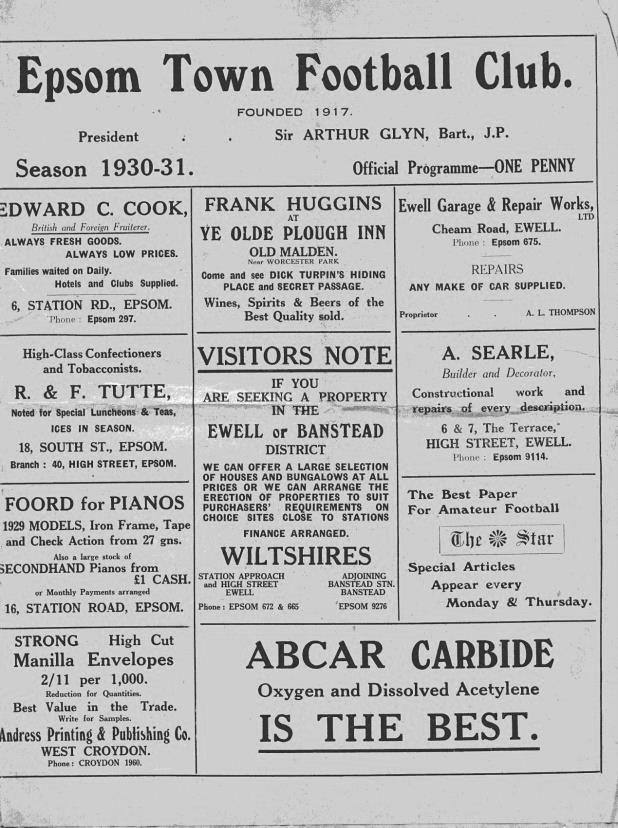 84 years ago on Saturday we hammered Fulham Reserves by eight goals to two in a friendly challenge match at West Street. These matches were official fixtures back then according to a record book I have that dates back to the thirties, so who am I to argue! Bill Randall scored three goals this day, while two other club legends Jackie Pullen and Jimmy Jones both found the net. Also on the scoresheet that day was a young player by the name of Geoff Collins, who was only 18 or 19 at the time. He was a great talent but would never get a proper  chance as he became one of just two players that would lose their lives in World War Two. He was killed in Libya at the age of just 25 while his younger brother Jackie, who would play for us and Leatherhead after the war, was still alive into his nineties!64 years ago on Tuesday we hosted Isthmian League Kingstonian and battered them 5-1 in a Surrey Senior Cup tie with five different scorers. Johnny Bangs got one of his season haul of 53 that day and Dave Hermitage and Brian Jenkins would go on to have much success at other clubs.20 years ago on Saturday we welcomed Marlow to Merland Rise in a delayed Third Round F.A. Vase tie and we were definitely the better team, but were held to a 1-1 draw after extra time. The replay just two days later on the Thursday ended with us squeezed out by two goals to one. Ben Forey would be the scorer in both matches.10 years ago this week we lost another Third Round F.A. Vase against tournament favourites St Neots Town. The match at Merstham’s Moatside ground was postponed on the Saturday due to snow, but we played on the Tuesday and Dave Stevens even put us ahead, but they were very good and turned it around to defeat us 2-1.First Eleven Appearances for 2020/21  -  (max  15) *   Player has left the clubFirst Eleven Appearances for 2020/21  -  (max  15) *   Player has left the clubFirst Eleven Appearances for 2020/21  -  (max  15) *   Player has left the clubFirst Eleven Appearances for 2020/21  -  (max  15) *   Player has left the clubFirst Eleven Appearances for 2020/21  -  (max  15) *   Player has left the clubFirst Eleven Appearances for 2020/21  -  (max  15) *   Player has left the clubFirst Eleven Appearances for 2020/21  -  (max  15) *   Player has left the clubFirst Eleven Appearances for 2020/21  -  (max  15) *   Player has left the clubFirst Eleven Appearances for 2020/21  -  (max  15) *   Player has left the clubFirst Eleven Appearances for 2020/21  -  (max  15) *   Player has left the clubNameDebut2020/212020/212020/212020/21Career TotalsCareer TotalsCareer TotalsCareer TotalsNameDebutAppSubTotGoalsAppSubTotGoals ACHEAMPONG Gideon11/01/2020140140230231 AGYEMANG Dwayne05/09/202070707070 ALSANAWI Ahmed*29/09/202001100110 BAH Mamadou Alpha05/09/202015601560 BENNETT Bobby*12/08/201872937357841 BLAKE Louis05/12/202002200220 BRINKLEY Harvey03/10/202020202020 CEESAY Shiekh*23/02/201920203030 CHIN Louis08/12/20181120203230 CONNELLY Lloyd*14/10/20176391111101219 CORMACK Ellis05/12/202020202020 CURRIE-WILSON Ijah05/09/20206410164101 GRIFFIN Reisse08/08/201521311331414714 HENDRY Rob*08/08/201531411263315955 JONES Jay20/09/202012301230 KINONA Madju03/10/202011201120 LENTELL Ellis24/10/202001100110 MANYEWE Rgee31/10/202001100110 MARTIN Jordan12/09/202070717071 MARTIN Tony18/02/2020110111111121 MILLER Luke20/10/202050525052 MURPHY Scott*20/01/20073140124312714 MURPHY Todd27/11/201801101613290 ORIMOLUSI Lekan08/09/202001100110 PENFOLD Daniel08/09/202032503250 PENNY Charlie12/09/202012012111201211 PENSON Tom*05/09/202010101010 RICHARDSON Joe24/10/202030313031 ROBINSON Jake23/02/20197181366424 SEWELL Jacob01/02/202001100330 SKELLY Jacob11/01/20207291153182 SMITH Taryn*28/10/201770704315589 SMITH Tommy20/09/2020110110110110 SOYEMI-OLOLADE Afo*26/09/202021302130 STRAKER Tariq16/11/2019110110270273 SULLIVAN Ryan04/08/20182460336390 TAYLOR Nic*10/03/20122020110110 THOMAS Daytroy18/10/202051625162 UZUN Josh20/10/202001100110 YOUNG Conor07/03/2015110110860860 Own Goal1CCL Division One Club Directory AFC HAYES: Telephone: 0208 845 0110 - Colours: Blue and White Stripes/Blue/BlueGround: Farm Park, Kingshill Avenue, Hayes, Middx. UB4 8DD ASH UNITED: Telephone: 01252 344264 - Colours: Green with Red Trim/Green/GreenGround: Shawfields Stadium, Youngs Drive, Shawfields Road, Ash, Aldershot. GU12 6RE BAGSHOT: Telephone: 01252 623804 - Colours: Yellow/Black/BlackGround: Camberley Town FC – Krooner Park, Wilton Road, Camberley. GU15 2QW BEDFONT & FELTHAM: Telephone: 0208-890 7264 - Colours: Yellow/Blue/BlueGround: The Orchard, Hatton Road, Bedfont. TW14 9QT BRITISH AIRWAYS: Telephone: 0208-890 7264 - Colours: Sky Blue/Navy Blue/Navy BlueGround: Bedfont & Feltham FC - The Orchard, Hatton Road, Bedfont. TW14 9QTCHESSINGTON & HOOK UNITED: Telephone: 01372-602263  Colours: All Blue Ground: Chalky Lane, Chessington. KT9 2NF COVE: Telephone: 01252 543615  Colours: Yellow/Black/Black Ground: Oak Farm, Squirrel Lane, Cove GU14 8PB DORKING WANDERERS RES Telephone: 01306 400151 - Colours: Red & White Stripes/ Blue/ Red Ground: New Meadowbank Stadium, Mill Lane, Dorking. RH4 1DX EPSOM & EWELL Telephone: 01372 360151Colours: Royal Blue & White Hoops/Royal Blue/Royal Blue Ground: Leatherhead FC – Fetcham Grove, Leatherhead. KT22 9ASEVERSLEY & CALIFORNIA Telephone: 0118 973 2400 - Colours: - White & Royal Blue Hoops /Royal Blue/ Royal Blue - Ground: Fox Lane, off Reading Road, Eversley. RG27 0NS FARNHAM TOWN Telephone: 01252 715305 - Colours: - Claret & Sky Blue /White/ Claret & BlueGround: Memorial Ground, Babbs Mead, West Street, Farnham. GU9 7DY FC DEPORTIVO GALICIA Telephone: 0208 831 9067 - Colours: Royal Blue/Royal Blue/WhiteGround: Bedfont Sports FC - Bedfont Sports Club, Hatton Road, Bedfont. TW14 9JRFLEET SPURS Telephone: 01252 662810 - Colours: Dark Blue with Red Trim/Dark Blue/Dark BlueGround: Kennels Lane Farnborough. GU14 0ST GODALMING TOWN Telephone: 01483 417520 - Colours: Yellow/Green/YellowGround: Wey Court, Meadrow, Godalming. GU7 3JE JERSEY BULLS Telephone: 01534 449615 - Colours: Red and WhiteGround: Springfield Stadium, Janvrin Road, St Helier, Jersey. JE2 4LFKENSINGTON & EALING BOROUGH Telephone: 0208 998 1701- Colours: All BlueGround: Hanwell Town FC – The Powerday Stadium, Perivale Lane (off Argyle Road) W13, Perivale, Greenford UB6 8TLSANDHURST TOWN Telephone: 01252 878768 - Colours: Blue and Yellow/Blue/Blue Ground: Bottom Meadow, Sandhurst Memorial Park, Yorktown Road, Sandhurst. GU47 9BJ TOOTING BEC Telephone: tba - Colours: Black & White Stripes/White/White & BlackGround: Tooting & Mitcham United FC - Imperial Fields, Bishopsford Road, Morden, Surrey SM4 6BF WALTON & HERSHAM Telephone: 07969 068731 - Colours: All RedGround: Elmbridge Excel Sports Hub, Waterside Drive, Walton-on-Thames. KT12 2JPWESTSIDE Telephone: 0208 942 8062  - Colours: Yellow/Blue/BlueGround: Colliers Wood United FC – Wibbandune Sports Ground, Robin Hood Way, Wimbledon, London SW20 0AAEL Records Premier Challenge CupEL Records Premier Challenge CupEL Records Premier Challenge CupFirst RoundFirst RoundFirst RoundRedhill4-0BagshotSandhurst Town2-1British AirwaysBanstead Athletic0-2Badshot LeaGodalming Town1-2CB Hounslow UnitedTooting Bec0-1Ascot UnitedAbbey Rangers3-1CoveFrimley Green2-2 - 4-5pSheerwaterColliers Wood UnitedVEgham TownSecond RoundSecond RoundSecond RoundBritish AirwaysVRaynes Park ValeWestsideVRedhillAsh United2-3Kensington & Ealing BoroughSutton Common Rovers3-2Spelthorne SportsFarnham Town2-2 - 4-5pBadshot LeaMoleseyVCobhamEversley & California1-1 - 5-3pHanworth VillaGuildford City2-2 - 4-2pBedfont & FelthamFleet Spursw/o FleetJersey BullsCamberley TownVAbbey RangersWalton & Hersham3-1SouthallEpsom & Ewell2-2 - 4-5pAFC HayesCB Hounslow UnitedVFC Deportivo GaliciaKnaphill1-6Dorking Wanderers ReservesColliers Wood / Egham TownVSheerwaterAscot United4-0Chessington & Hook UnitedThird RoundThird RoundThird RoundDorking Wanderers ReservesVKensington & Ealing BoroSandhurst Town / Raynes ParkVWalton & HershamAscot UnitedVBadshot LeaGuildford CityVAFC HayesEversley & CaliforniaVMolesey / CobhamSutton Common RoversVCWD / Egham / SheerwaterFleet SpursVCamberley / Abbey RangersCB Hounslow / FC DeportivoVWestside / RedhillEsoteric Records Challenge CupEsoteric Records Challenge CupEsoteric Records Challenge CupDifferent format this year – some under 23 sides invited alsoDifferent format this year – some under 23 sides invited alsoDifferent format this year – some under 23 sides invited alsoFirst RoundFirst RoundFirst RoundWalton & Hershamw/o WBagshotKnaphill U232-2 - 7-6pEversley & CaliforniaTooting Bec1-2Farnham TownMolesey U230-1Merstham U23Bedfont & Feltham2-2 - 3-4pAFC HayesAsh United3-3 - 7-8pKensington & Ealing BoroughEpsom & Ewell15/12Redhill U23Fleet Spurs2-0Dorking Wanderers ReservesCove4-3Sutton Common Rovers U23Westside5-2Sandhurst TownSecond RoundSecond RoundSecond RoundChessington & Hook UnitedVLingfield U23Kensington & Ealing BoroughVWalton & HershamFC Deportivo GaliciaVWestsideEpsom & Ewell / Redhill U23VFleet SpursCoveVKnaphill U23Guildford City U23VMerstham U23Godalming TownVFarnham TownAFC HayesVBritish AirwaysOur Club Statistical History - (incl Saturday 12th December):For the purposes of these records, all matches that resulted in penalty shoot outs are recorded as draws, regardless of whether they were won or lost. All League: Played: 2,993, Won: 1,227, Drawn: 569, Lost: 1,197 For: 5,509, Against: 5,320, GD: + 189 - Win Ratio 41.00%CCL Only: Played: 572, Won: 253, Drawn: 111, Lost: 208 For: 1,043, Against: 934, GD: + 109 - Win Ratio 44.23%Cup and Other: Played: 1,141, Won: 540, Drawn: 133, Lost: 460For: 2,479, Against: 2,133, GD: + 346 - Win Ratio 47.33%Abandoned Matches: Played: 8: For: 14, Against: 16Under Sam Morgan: Played 24, Won: 13, Drawn: 6, Lost: 5For: 48, Against: 23, GD: + 25 - Win Ratio 54.17%Overall: Played 4,134, Won: 1,767, Drawn: 702, Lost: 1,657, Abandoned: 8 For: 7,988, Against: 7,453, GD: + 535 - Win Ratio 42.74%From behind the goal Eversley & California 1-2 Epsom & EwellCombined Counties League – Division One - Saturday 12th December 2020Jordan shows the wayFollowing on from our last two excellent league performances at Westside and Kensington & Ealing Borough we made it three wins in a row with a 2-1 win at Eversley & California. However, it must be recorded that despite our opponents being lower down the League table, this win was the closest of the three and we nearly conceded an equaliser in the final seconds, despite the hosts being reduced to ten men for the closing minutes of the match.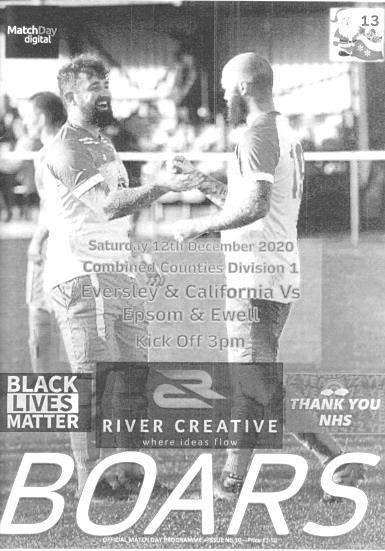 The story of this match was down to chances created, but not taken by our team and it was somewhat fitting under the circumstances that it required a defender, Jordan Martin, to head the winning goal after many other opportunities had come and gone. For Martin it was great to see him scoring his first goal for the club after his recovery from a horror challenge back in September and it was somewhat ironic that the referee that day was the same one that took charge of this fixture! We made one change to the starting eleven from last week's win with Louis Chin coming in for the unavailable Tony Martin with, Tommy Smith taking the Captain's armband in his absence and the first half hour was almost all in favour of our boys, clearly high on confidence after our recent performances against a home team that had been surprised 5-1 by Cove just four days previously. A Charlie Penny free kick was about eighteen inches wide of Liam Vaughan's right hand post from the edge of the area inside the first ten minutes and Martin only just cleared the bar with a far post volley after a corner was flicked on to him at the far post. We deservedly took the lead in the 25th minute when a throw in found its way back to Straker whose delivery eluded players, but was met by a low drive from Luke Miller on the edge of the area that beat Vaughan convincingly, although in his defence, it looked to me standing behind the goal that he was unsighted.Though Miller did well with his strike for goal, he'd have been less happy with his next contribution just seconds after that when he challenged Vaughan for a cross. Vaughan stumbled without collecting and Miller recovered to reach the loose ball first. Although there were defenders covering parts of the goal by now, he placed his shot into the side netting from just ten yards out when he really should have doubled our lead. Then in the 38th minute it was Penny's turn to miss the target when a defender missed a chance to intercept a through ball and our man was suddenly running in on goal. To be fair the ball clearly bobbled on him as he struck at goal and he shot high and wide with only Vaughan to beat. Despite our domination to this point, we paid for these missed chances a minute later whena harmless looking low ball in from a free kick reached Paras Gill, but he turned his defender before drilling the ball low past Young from just inside the penalty area for the equaliser. Worse was to follow as the hosts pushed forward again and a dangerous ball in from the left resulted in Smith picking up an injury as he tried to clear the danger. Despite only seconds remaining in the half, clearly he was not returning to the action and Mamadou Alpha Bah replaced him before the half time whistle and Straker took on the armband.With the hosts having the advantage of the slope for the second half these were nervy times with all the other top teams in the table leading at the half we simply couldn't afford to drop points here. An improvement was required but right at the start of the second period we had a very worrying moment to deal with when a poor clearance left a home striker through on goal and he then stumbled under a defensive challenge as he was about to strike at goal. From the other end of the ground, I feared the worst, but the officials at that end were happy that nothing untoward had happened and play went on.Soon we were back on the attack and next to feature was Daytroy Thomas who turned his man expertly before unleashing a superb low drive which was only matched in excellence by Vaughan's reflex save as he stuck a leg out to divert the ball just past his post in the 50th minute. Five minutes later a Miller corner was returned to him and his delivery was perfect for Joe Richardson, but he somehow put his header wide from about six yards! Thomas had another shot deflected wide before we regained the lead in the 63rd minute when Miller's deep corner was met at the far post by Martin who cushioned his header back across goal into the far corner from inside the six yard box.It was a deserved lead and we nearly added to it when Penny's free kick was swerving all over the place, but went just wide and in the 85th minute it appeared to be all over as a contest when the Eversley substitute picked up a second yellow for kicking out at our player after conceding a foul. He had already gone in late on Young to receive a first card earlier in the half and both were unnecessary challenges. However, in the final moments we had to clear the ball away from inside our own six yard box to avoid what would have been an embarrassing equaliser.My first thoughts after this match were that it had been a particularly stressful watch for an Epsom supporter and that we hadn't played very well. However, this was quite possibly because we had played to such a high standard in the previous two league matches. Upon reflection we were still quite noticeably the better side and it was really just the failure to take our chances that caused it to be a much tighter affair than it should have been. Some will say that a win is a win and that sometimes you have to win ugly, but that misses the point. Our standards are now higher and we need to put matches like this to bed while we are in the ascendancy or sometimes teams will come back to pinch something from us and I'm certain our Management Team will be well aware of this.Ultimately, we came away from almost certainly our final visit to Fox Lane with a win, but will we have concerned the teams above us in the League with this result? Not this time!Epsom & Ewell: Conor Young, Gideon Acheampong, Tariq Straker, Louis Chin, Jordan Martin, Tommy Smith (c), Luke Miller, Joe Richardson, Charlie Penny, Ellis Cormack, Daytroy ThomasSubs: Mamadou Alpha Bah for Smith (45+3), Ijah Currie-Wilson for Miller (75), Louis Blake for Thomas (93) Redhill F.C. – HistoryRedhill FC was formed in 1894 and two years later, the club moved into its stadium of 88 years, Memorial Park, in the centre of the town. 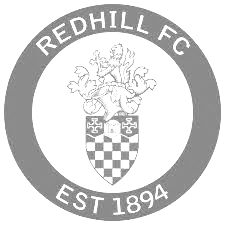 Redhill became members of the Athenian League in 1923 and remained there until the league’s demise in 1984. Success came early, being runners up and champions in their first two seasons in the league. In 1925/26, the club enjoyed possibly its best season, reaching two cup finals and reaching the semi-final of the FA Amateur Cup, losing to Northern Nomads at Arsenals Highbury stadium in front of 17,000 people. In 1929 Redhill won the Surrey Senior Cup for the very first time following a come from behind 3-2 win against Epsom Town in front of 4,600 at Josephs Road, the old home of Guildford City.In 1949, Redhill lost to Arsenal 1- 0 in a friendly that was offered by the Gunners after Redhill provided them with two of their best players at the time; Colin Grimshaw (also a former Epsom player) and Bernard Sexton. In 1957/ 58, Redhill reached the FA Cup First Round Proper for their only time. After beating Tooting & Mitcham in the previous round, the Reds travelled to Norwich City, only to lose 6-1, but many write ups at the time gave Redhill plenty of credit for their performance. After winning the final Athenian League title in 1984, the Reds were moved into their current home, Kiln Brow. Lack of facilities meant the club could not take their rightful place in the higher league and instead found some success in the London Spartan League, before moving onto the Sussex County League in 1988. After many brutal years of ups and downs, following hard work by many club officials and supporters keeping the club alive, Redhill eventually found themselves as runners-up of the Sussex League Division One in 2013, winning promotion to the Isthmian League Division One (South). Redhill’s time in the ‘Ryman’ league was relatively short lived. They finished 3rd from bottom in the relegation zone in their first season but survived when offered a reprieve. The Reds were not so lucky in 2014/15, finishing 2nd from bottom. Again, a reprieve was offered but to play in the Southern League—South & West Division. This was turned down based, amongst other reasons, travel logistics and the financial implications. They then suffered a second straight relegation from the Combined Counties League Premier Division. After back-to-back relegations, the club needed a positive season to build on. The 2016/17 season gave the club that platform, finishing runners up in Combined Counties Division One and gaining promotion, whilst also finishing runners up in the Division One Cup.The Reds celebrated its 125th year in 2019/20. The under 23 team are a new addition.    British Airways – HistoryVery little if any early history of the BA football team can be found, except for an entry in the minutes of the initial minutes of the then Speedbird Club where the BA Football team was one of six other BA sections that were formed as part of the Sporting and Social Club for BOAC. 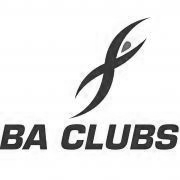 So it seems that the earliest date we can verify is April 1947 for the BOAC team, although no such evidence can be found for its counterpart BEA. What we do know is that the BOAC & BEA teams have played in various local leagues since their inauguration in 1947. As part of a UK Aviation review UK airlines were integrated into one airline British Airways the United Kingdom's national airline, which was created in 1974 with the merger of the two largest UK airlines, British Overseas Airways Corporation (BOAC) and British European Airways (BEA), and including also two smaller regional airlines, Cambrian Airways and Northeast Airlines.The merger was the completion of a consolidation process started in 1971 with the establishment of the British Airways Board, a body created by the British government to control the operations and finances of BOAC and BEA, which initially continued to exist as separate entities.It took another eight years before the teams amalgamated to become one all-encompassing British Airways Football Section, which was driven by the sale of the ‘old’ Silver Wing Club at Northolt to Ameretto’s Country Club and all sporting activities from Northolt moved to the Concorde Centre (formerly Speedbird Club) at Heston. The amalgamation of the two clubs created a huge football section with over 200 members. At that time there were approximately 15 adult teams comprising of BA Staff from office workers to pilots and from baggage handling to IT programmers. The teams played in local leagues such as the Hanwell and District Midweek League (folded many years ago) this and was followed by the Airport League which has now also folded. The Saturday teams played in the West Middlesex League (that has now also folded) the teams moved to the London Commercial League. This League had ten divisions at one time with at least 10 teams in each division and all the teams had to have their own sports grounds! All this has gone now with companies selling off the land the private developers or deciding that they couldn’t afford to run sporting activities any longer, how short sighted these accountants are!Over these many years the British Airways teams have had a very long, successful and proud history in Middlesex Junior football winning many league and county honours along the way. The BA Sat 1st team are probably one of the most successful teams in Middlesex Junior football having won the London Commercial League the Division 1 title and Senior League Cup on many occasions. The team has also been successful in the Middlesex County Intermediate Cup winning this cup eight times and in 2005/06/07 this trophy was won 3 years running a feat not equalled (so far)! We have also had success in the Middlesex County Premier Cup winning the trophy in 1997 against a very strong Hayes Reserves XI. Since moving to the Middlesex County League in 2007 we have won the Premier Division twice and after finishing top of the Premier League we then gained promotion to the Combined Counties League for 2018/19 where we finished in tenth place. We under-performed last season and are hopefully looking for a more successful season this year, even in these uncertain times. We remain at Bedfont and Feltham in our ground share arrangement with Brian Barry and his team at the Orchard.Above and Below – Step FiveCombined Counties League - Premier Division TableCombined Counties League - Premier Division TableCombined Counties League - Premier Division TableCombined Counties League - Premier Division TableCombined Counties League - Premier Division TableCombined Counties League - Premier Division TableCombined Counties League - Premier Division TableCombined Counties League - Premier Division TableCombined Counties League - Premier Division Tableincl Saturday 12th DecemberPWDLFAPtsGD Sutton Common Rovers12102032632+26 Badshot Lea13913311928+12 Spelthorne Sports13823321026+22 Hanworth Villa10820281026+18 Ascot United13733331824+15 Knaphill14734282224+6 Southall11713281122+17 Banstead Athletic14554171420+3 Abbey Rangers11524221317+9 Cobham12525212217-1 Camberley Town10505101415-4 Sheerwater124261717140 Egham Town12417172413-7 Redhill12417233213-9 Colliers Wood United12336162412-8 Raynes Park Vale11317132610-13 Frimley Green12318183410-16 CB Hounslow United913512246-12 Guildford City91178204-12 Molesey1410136523-46To remind everyone of the rules at Step Five this term, last season’s null and void ending meant that the proposed F.A. reorganisation was delayed by a year, so two clubs will now go up for the first time since 2013 and indeed it is possible that a third could go too. At the other end, only one can be relegated and even then it may not happen, so Molesey, already looking very precarious after a poor start to the season, still have plenty of time to save themselves, although any reprieves will be on a points per game basis, so they need to get more points on the board soon. Sutton Common Rovers are looking very strong right now and also remain in the F.A. Vase and League Cup. It could be a very memorable season for them. Not many of our former players remain after that infamous exodus in 2017 that contributed to our relegation the following summer, although Michael Eacott, Matt Farrell, Matt Tanton and Craig Hastings are still there to my knowledge.If there is to be a challenge to Sutton Common Rovers, Hanworth Villa look best placed to provide it. Clearly having one of their best seasons for years they also remain unbeaten and also in the F.A. Vase. What odds for two of the league’s teams to appear at Wembley this season? Guildford City and Cobham also remain in the Vase, along with Walton & Hersham from our division and Chertsey Town’s success in 2019 proved it is possible.Last season threatened to be one of the most exciting finishes in League history as there were a number of teams in with a chance of the title when the season was curtailed. Hopefully this season we will at least see a natural end to proceedings, fingers crossed!To remind everyone of the rules at Step Five this term, last season’s null and void ending meant that the proposed F.A. reorganisation was delayed by a year, so two clubs will now go up for the first time since 2013 and indeed it is possible that a third could go too. At the other end, only one can be relegated and even then it may not happen, so Molesey, already looking very precarious after a poor start to the season, still have plenty of time to save themselves, although any reprieves will be on a points per game basis, so they need to get more points on the board soon. Sutton Common Rovers are looking very strong right now and also remain in the F.A. Vase and League Cup. It could be a very memorable season for them. Not many of our former players remain after that infamous exodus in 2017 that contributed to our relegation the following summer, although Michael Eacott, Matt Farrell, Matt Tanton and Craig Hastings are still there to my knowledge.If there is to be a challenge to Sutton Common Rovers, Hanworth Villa look best placed to provide it. Clearly having one of their best seasons for years they also remain unbeaten and also in the F.A. Vase. What odds for two of the league’s teams to appear at Wembley this season? Guildford City and Cobham also remain in the Vase, along with Walton & Hersham from our division and Chertsey Town’s success in 2019 proved it is possible.Last season threatened to be one of the most exciting finishes in League history as there were a number of teams in with a chance of the title when the season was curtailed. Hopefully this season we will at least see a natural end to proceedings, fingers crossed!To remind everyone of the rules at Step Five this term, last season’s null and void ending meant that the proposed F.A. reorganisation was delayed by a year, so two clubs will now go up for the first time since 2013 and indeed it is possible that a third could go too. At the other end, only one can be relegated and even then it may not happen, so Molesey, already looking very precarious after a poor start to the season, still have plenty of time to save themselves, although any reprieves will be on a points per game basis, so they need to get more points on the board soon. Sutton Common Rovers are looking very strong right now and also remain in the F.A. Vase and League Cup. It could be a very memorable season for them. Not many of our former players remain after that infamous exodus in 2017 that contributed to our relegation the following summer, although Michael Eacott, Matt Farrell, Matt Tanton and Craig Hastings are still there to my knowledge.If there is to be a challenge to Sutton Common Rovers, Hanworth Villa look best placed to provide it. Clearly having one of their best seasons for years they also remain unbeaten and also in the F.A. Vase. What odds for two of the league’s teams to appear at Wembley this season? Guildford City and Cobham also remain in the Vase, along with Walton & Hersham from our division and Chertsey Town’s success in 2019 proved it is possible.Last season threatened to be one of the most exciting finishes in League history as there were a number of teams in with a chance of the title when the season was curtailed. Hopefully this season we will at least see a natural end to proceedings, fingers crossed!To remind everyone of the rules at Step Five this term, last season’s null and void ending meant that the proposed F.A. reorganisation was delayed by a year, so two clubs will now go up for the first time since 2013 and indeed it is possible that a third could go too. At the other end, only one can be relegated and even then it may not happen, so Molesey, already looking very precarious after a poor start to the season, still have plenty of time to save themselves, although any reprieves will be on a points per game basis, so they need to get more points on the board soon. Sutton Common Rovers are looking very strong right now and also remain in the F.A. Vase and League Cup. It could be a very memorable season for them. Not many of our former players remain after that infamous exodus in 2017 that contributed to our relegation the following summer, although Michael Eacott, Matt Farrell, Matt Tanton and Craig Hastings are still there to my knowledge.If there is to be a challenge to Sutton Common Rovers, Hanworth Villa look best placed to provide it. Clearly having one of their best seasons for years they also remain unbeaten and also in the F.A. Vase. What odds for two of the league’s teams to appear at Wembley this season? Guildford City and Cobham also remain in the Vase, along with Walton & Hersham from our division and Chertsey Town’s success in 2019 proved it is possible.Last season threatened to be one of the most exciting finishes in League history as there were a number of teams in with a chance of the title when the season was curtailed. Hopefully this season we will at least see a natural end to proceedings, fingers crossed!To remind everyone of the rules at Step Five this term, last season’s null and void ending meant that the proposed F.A. reorganisation was delayed by a year, so two clubs will now go up for the first time since 2013 and indeed it is possible that a third could go too. At the other end, only one can be relegated and even then it may not happen, so Molesey, already looking very precarious after a poor start to the season, still have plenty of time to save themselves, although any reprieves will be on a points per game basis, so they need to get more points on the board soon. Sutton Common Rovers are looking very strong right now and also remain in the F.A. Vase and League Cup. It could be a very memorable season for them. Not many of our former players remain after that infamous exodus in 2017 that contributed to our relegation the following summer, although Michael Eacott, Matt Farrell, Matt Tanton and Craig Hastings are still there to my knowledge.If there is to be a challenge to Sutton Common Rovers, Hanworth Villa look best placed to provide it. Clearly having one of their best seasons for years they also remain unbeaten and also in the F.A. Vase. What odds for two of the league’s teams to appear at Wembley this season? Guildford City and Cobham also remain in the Vase, along with Walton & Hersham from our division and Chertsey Town’s success in 2019 proved it is possible.Last season threatened to be one of the most exciting finishes in League history as there were a number of teams in with a chance of the title when the season was curtailed. Hopefully this season we will at least see a natural end to proceedings, fingers crossed!To remind everyone of the rules at Step Five this term, last season’s null and void ending meant that the proposed F.A. reorganisation was delayed by a year, so two clubs will now go up for the first time since 2013 and indeed it is possible that a third could go too. At the other end, only one can be relegated and even then it may not happen, so Molesey, already looking very precarious after a poor start to the season, still have plenty of time to save themselves, although any reprieves will be on a points per game basis, so they need to get more points on the board soon. Sutton Common Rovers are looking very strong right now and also remain in the F.A. Vase and League Cup. It could be a very memorable season for them. Not many of our former players remain after that infamous exodus in 2017 that contributed to our relegation the following summer, although Michael Eacott, Matt Farrell, Matt Tanton and Craig Hastings are still there to my knowledge.If there is to be a challenge to Sutton Common Rovers, Hanworth Villa look best placed to provide it. Clearly having one of their best seasons for years they also remain unbeaten and also in the F.A. Vase. What odds for two of the league’s teams to appear at Wembley this season? Guildford City and Cobham also remain in the Vase, along with Walton & Hersham from our division and Chertsey Town’s success in 2019 proved it is possible.Last season threatened to be one of the most exciting finishes in League history as there were a number of teams in with a chance of the title when the season was curtailed. Hopefully this season we will at least see a natural end to proceedings, fingers crossed!To remind everyone of the rules at Step Five this term, last season’s null and void ending meant that the proposed F.A. reorganisation was delayed by a year, so two clubs will now go up for the first time since 2013 and indeed it is possible that a third could go too. At the other end, only one can be relegated and even then it may not happen, so Molesey, already looking very precarious after a poor start to the season, still have plenty of time to save themselves, although any reprieves will be on a points per game basis, so they need to get more points on the board soon. Sutton Common Rovers are looking very strong right now and also remain in the F.A. Vase and League Cup. It could be a very memorable season for them. Not many of our former players remain after that infamous exodus in 2017 that contributed to our relegation the following summer, although Michael Eacott, Matt Farrell, Matt Tanton and Craig Hastings are still there to my knowledge.If there is to be a challenge to Sutton Common Rovers, Hanworth Villa look best placed to provide it. Clearly having one of their best seasons for years they also remain unbeaten and also in the F.A. Vase. What odds for two of the league’s teams to appear at Wembley this season? Guildford City and Cobham also remain in the Vase, along with Walton & Hersham from our division and Chertsey Town’s success in 2019 proved it is possible.Last season threatened to be one of the most exciting finishes in League history as there were a number of teams in with a chance of the title when the season was curtailed. Hopefully this season we will at least see a natural end to proceedings, fingers crossed!To remind everyone of the rules at Step Five this term, last season’s null and void ending meant that the proposed F.A. reorganisation was delayed by a year, so two clubs will now go up for the first time since 2013 and indeed it is possible that a third could go too. At the other end, only one can be relegated and even then it may not happen, so Molesey, already looking very precarious after a poor start to the season, still have plenty of time to save themselves, although any reprieves will be on a points per game basis, so they need to get more points on the board soon. Sutton Common Rovers are looking very strong right now and also remain in the F.A. Vase and League Cup. It could be a very memorable season for them. Not many of our former players remain after that infamous exodus in 2017 that contributed to our relegation the following summer, although Michael Eacott, Matt Farrell, Matt Tanton and Craig Hastings are still there to my knowledge.If there is to be a challenge to Sutton Common Rovers, Hanworth Villa look best placed to provide it. Clearly having one of their best seasons for years they also remain unbeaten and also in the F.A. Vase. What odds for two of the league’s teams to appear at Wembley this season? Guildford City and Cobham also remain in the Vase, along with Walton & Hersham from our division and Chertsey Town’s success in 2019 proved it is possible.Last season threatened to be one of the most exciting finishes in League history as there were a number of teams in with a chance of the title when the season was curtailed. Hopefully this season we will at least see a natural end to proceedings, fingers crossed!To remind everyone of the rules at Step Five this term, last season’s null and void ending meant that the proposed F.A. reorganisation was delayed by a year, so two clubs will now go up for the first time since 2013 and indeed it is possible that a third could go too. At the other end, only one can be relegated and even then it may not happen, so Molesey, already looking very precarious after a poor start to the season, still have plenty of time to save themselves, although any reprieves will be on a points per game basis, so they need to get more points on the board soon. Sutton Common Rovers are looking very strong right now and also remain in the F.A. Vase and League Cup. It could be a very memorable season for them. Not many of our former players remain after that infamous exodus in 2017 that contributed to our relegation the following summer, although Michael Eacott, Matt Farrell, Matt Tanton and Craig Hastings are still there to my knowledge.If there is to be a challenge to Sutton Common Rovers, Hanworth Villa look best placed to provide it. Clearly having one of their best seasons for years they also remain unbeaten and also in the F.A. Vase. What odds for two of the league’s teams to appear at Wembley this season? Guildford City and Cobham also remain in the Vase, along with Walton & Hersham from our division and Chertsey Town’s success in 2019 proved it is possible.Last season threatened to be one of the most exciting finishes in League history as there were a number of teams in with a chance of the title when the season was curtailed. Hopefully this season we will at least see a natural end to proceedings, fingers crossed!Above and Below – Step SevenSurrey Elite Intermediate League TableSurrey Elite Intermediate League TableSurrey Elite Intermediate League TableSurrey Elite Intermediate League TableSurrey Elite Intermediate League TableSurrey Elite Intermediate League TableSurrey Elite Intermediate League TableSurrey Elite Intermediate League TableSurrey Elite Intermediate League Tableincl Saturday 12th DecemberPWDLFAPtsGD Merrow9702221221+10 Horsley7511221316+9 Farleigh Rovers651014716+7 AFC Cubo750217715+10 Battersea Ironsides6411181113+7 NPL8413141513-1 Spartans Youth7403131112+2 Staines Lammas830519209-1 Guildford United621314157-1 Lyne720512216-9 Worcester Park712412175-5 AFC Royal Holloway70257182-11 AFC Spelthorne Sports70257202-13 Ripley Village4013371-4Below us at Step Seven the league table is starting to take shape and it looks as though AFC Cubo will not be having it all their own way this season. Many new clubs have worked their way through this division in the past so it is a surprise to see the league headed by an older club, Merrow, who play just outside and to the East of Guildford for those who are unaware.Farleigh Rovers have also started the season well and are well placed with promotion being allowed for the top eligible club, but the big word here is “eligible”. As far as I can tell here, none of the top clubs are actually eligible for promotion as none have lights, not to mention other requirements, and here’s another thing. Who would genuinely want promotion from Step Seven this season? I’ll explain.As all Epsom supporters will be aware by now if they are readers of the programme, we face a large reorganisation at the end of this season and this is because the footprint for the Combined Counties League at Step Six is moving west. If we are not promoted to Step Five, our travel will increase as we face trips down to either the South Coast, or into Kent. For clubs coming up from Step Seven, this would present a massive change. There would be a few exceptions if the club was situated in the west of the County, for example, Staines Lammas and Merrow, who would almost certainly remain in the Combined Counties League, but for most others it would be a huge step up with a large increase in costs. So for a combination of the reasons above, I will stick my neck out here and predict that we will see no clubs coming up from the Surrey Elite League this season! One club we could be seeing in the fairly near future is Horsley. Playing at Long Reach, I went there recently for a match and found a well-appointed venue that is just missing floodlights, a fence, turnstile and some cover, but promotion is their aim. It must be remembered that only one club usually can come up each season, but they can be anywhere in the top five if the clubs above them cannot be promoted.Below us at Step Seven the league table is starting to take shape and it looks as though AFC Cubo will not be having it all their own way this season. Many new clubs have worked their way through this division in the past so it is a surprise to see the league headed by an older club, Merrow, who play just outside and to the East of Guildford for those who are unaware.Farleigh Rovers have also started the season well and are well placed with promotion being allowed for the top eligible club, but the big word here is “eligible”. As far as I can tell here, none of the top clubs are actually eligible for promotion as none have lights, not to mention other requirements, and here’s another thing. Who would genuinely want promotion from Step Seven this season? I’ll explain.As all Epsom supporters will be aware by now if they are readers of the programme, we face a large reorganisation at the end of this season and this is because the footprint for the Combined Counties League at Step Six is moving west. If we are not promoted to Step Five, our travel will increase as we face trips down to either the South Coast, or into Kent. For clubs coming up from Step Seven, this would present a massive change. There would be a few exceptions if the club was situated in the west of the County, for example, Staines Lammas and Merrow, who would almost certainly remain in the Combined Counties League, but for most others it would be a huge step up with a large increase in costs. So for a combination of the reasons above, I will stick my neck out here and predict that we will see no clubs coming up from the Surrey Elite League this season! One club we could be seeing in the fairly near future is Horsley. Playing at Long Reach, I went there recently for a match and found a well-appointed venue that is just missing floodlights, a fence, turnstile and some cover, but promotion is their aim. It must be remembered that only one club usually can come up each season, but they can be anywhere in the top five if the clubs above them cannot be promoted.Below us at Step Seven the league table is starting to take shape and it looks as though AFC Cubo will not be having it all their own way this season. Many new clubs have worked their way through this division in the past so it is a surprise to see the league headed by an older club, Merrow, who play just outside and to the East of Guildford for those who are unaware.Farleigh Rovers have also started the season well and are well placed with promotion being allowed for the top eligible club, but the big word here is “eligible”. As far as I can tell here, none of the top clubs are actually eligible for promotion as none have lights, not to mention other requirements, and here’s another thing. Who would genuinely want promotion from Step Seven this season? I’ll explain.As all Epsom supporters will be aware by now if they are readers of the programme, we face a large reorganisation at the end of this season and this is because the footprint for the Combined Counties League at Step Six is moving west. If we are not promoted to Step Five, our travel will increase as we face trips down to either the South Coast, or into Kent. For clubs coming up from Step Seven, this would present a massive change. There would be a few exceptions if the club was situated in the west of the County, for example, Staines Lammas and Merrow, who would almost certainly remain in the Combined Counties League, but for most others it would be a huge step up with a large increase in costs. So for a combination of the reasons above, I will stick my neck out here and predict that we will see no clubs coming up from the Surrey Elite League this season! One club we could be seeing in the fairly near future is Horsley. Playing at Long Reach, I went there recently for a match and found a well-appointed venue that is just missing floodlights, a fence, turnstile and some cover, but promotion is their aim. It must be remembered that only one club usually can come up each season, but they can be anywhere in the top five if the clubs above them cannot be promoted.Below us at Step Seven the league table is starting to take shape and it looks as though AFC Cubo will not be having it all their own way this season. Many new clubs have worked their way through this division in the past so it is a surprise to see the league headed by an older club, Merrow, who play just outside and to the East of Guildford for those who are unaware.Farleigh Rovers have also started the season well and are well placed with promotion being allowed for the top eligible club, but the big word here is “eligible”. As far as I can tell here, none of the top clubs are actually eligible for promotion as none have lights, not to mention other requirements, and here’s another thing. Who would genuinely want promotion from Step Seven this season? I’ll explain.As all Epsom supporters will be aware by now if they are readers of the programme, we face a large reorganisation at the end of this season and this is because the footprint for the Combined Counties League at Step Six is moving west. If we are not promoted to Step Five, our travel will increase as we face trips down to either the South Coast, or into Kent. For clubs coming up from Step Seven, this would present a massive change. There would be a few exceptions if the club was situated in the west of the County, for example, Staines Lammas and Merrow, who would almost certainly remain in the Combined Counties League, but for most others it would be a huge step up with a large increase in costs. So for a combination of the reasons above, I will stick my neck out here and predict that we will see no clubs coming up from the Surrey Elite League this season! One club we could be seeing in the fairly near future is Horsley. Playing at Long Reach, I went there recently for a match and found a well-appointed venue that is just missing floodlights, a fence, turnstile and some cover, but promotion is their aim. It must be remembered that only one club usually can come up each season, but they can be anywhere in the top five if the clubs above them cannot be promoted.Below us at Step Seven the league table is starting to take shape and it looks as though AFC Cubo will not be having it all their own way this season. Many new clubs have worked their way through this division in the past so it is a surprise to see the league headed by an older club, Merrow, who play just outside and to the East of Guildford for those who are unaware.Farleigh Rovers have also started the season well and are well placed with promotion being allowed for the top eligible club, but the big word here is “eligible”. As far as I can tell here, none of the top clubs are actually eligible for promotion as none have lights, not to mention other requirements, and here’s another thing. Who would genuinely want promotion from Step Seven this season? I’ll explain.As all Epsom supporters will be aware by now if they are readers of the programme, we face a large reorganisation at the end of this season and this is because the footprint for the Combined Counties League at Step Six is moving west. If we are not promoted to Step Five, our travel will increase as we face trips down to either the South Coast, or into Kent. For clubs coming up from Step Seven, this would present a massive change. There would be a few exceptions if the club was situated in the west of the County, for example, Staines Lammas and Merrow, who would almost certainly remain in the Combined Counties League, but for most others it would be a huge step up with a large increase in costs. So for a combination of the reasons above, I will stick my neck out here and predict that we will see no clubs coming up from the Surrey Elite League this season! One club we could be seeing in the fairly near future is Horsley. Playing at Long Reach, I went there recently for a match and found a well-appointed venue that is just missing floodlights, a fence, turnstile and some cover, but promotion is their aim. It must be remembered that only one club usually can come up each season, but they can be anywhere in the top five if the clubs above them cannot be promoted.Below us at Step Seven the league table is starting to take shape and it looks as though AFC Cubo will not be having it all their own way this season. Many new clubs have worked their way through this division in the past so it is a surprise to see the league headed by an older club, Merrow, who play just outside and to the East of Guildford for those who are unaware.Farleigh Rovers have also started the season well and are well placed with promotion being allowed for the top eligible club, but the big word here is “eligible”. As far as I can tell here, none of the top clubs are actually eligible for promotion as none have lights, not to mention other requirements, and here’s another thing. Who would genuinely want promotion from Step Seven this season? I’ll explain.As all Epsom supporters will be aware by now if they are readers of the programme, we face a large reorganisation at the end of this season and this is because the footprint for the Combined Counties League at Step Six is moving west. If we are not promoted to Step Five, our travel will increase as we face trips down to either the South Coast, or into Kent. For clubs coming up from Step Seven, this would present a massive change. There would be a few exceptions if the club was situated in the west of the County, for example, Staines Lammas and Merrow, who would almost certainly remain in the Combined Counties League, but for most others it would be a huge step up with a large increase in costs. So for a combination of the reasons above, I will stick my neck out here and predict that we will see no clubs coming up from the Surrey Elite League this season! One club we could be seeing in the fairly near future is Horsley. Playing at Long Reach, I went there recently for a match and found a well-appointed venue that is just missing floodlights, a fence, turnstile and some cover, but promotion is their aim. It must be remembered that only one club usually can come up each season, but they can be anywhere in the top five if the clubs above them cannot be promoted.Below us at Step Seven the league table is starting to take shape and it looks as though AFC Cubo will not be having it all their own way this season. Many new clubs have worked their way through this division in the past so it is a surprise to see the league headed by an older club, Merrow, who play just outside and to the East of Guildford for those who are unaware.Farleigh Rovers have also started the season well and are well placed with promotion being allowed for the top eligible club, but the big word here is “eligible”. As far as I can tell here, none of the top clubs are actually eligible for promotion as none have lights, not to mention other requirements, and here’s another thing. Who would genuinely want promotion from Step Seven this season? I’ll explain.As all Epsom supporters will be aware by now if they are readers of the programme, we face a large reorganisation at the end of this season and this is because the footprint for the Combined Counties League at Step Six is moving west. If we are not promoted to Step Five, our travel will increase as we face trips down to either the South Coast, or into Kent. For clubs coming up from Step Seven, this would present a massive change. There would be a few exceptions if the club was situated in the west of the County, for example, Staines Lammas and Merrow, who would almost certainly remain in the Combined Counties League, but for most others it would be a huge step up with a large increase in costs. So for a combination of the reasons above, I will stick my neck out here and predict that we will see no clubs coming up from the Surrey Elite League this season! One club we could be seeing in the fairly near future is Horsley. Playing at Long Reach, I went there recently for a match and found a well-appointed venue that is just missing floodlights, a fence, turnstile and some cover, but promotion is their aim. It must be remembered that only one club usually can come up each season, but they can be anywhere in the top five if the clubs above them cannot be promoted.Below us at Step Seven the league table is starting to take shape and it looks as though AFC Cubo will not be having it all their own way this season. Many new clubs have worked their way through this division in the past so it is a surprise to see the league headed by an older club, Merrow, who play just outside and to the East of Guildford for those who are unaware.Farleigh Rovers have also started the season well and are well placed with promotion being allowed for the top eligible club, but the big word here is “eligible”. As far as I can tell here, none of the top clubs are actually eligible for promotion as none have lights, not to mention other requirements, and here’s another thing. Who would genuinely want promotion from Step Seven this season? I’ll explain.As all Epsom supporters will be aware by now if they are readers of the programme, we face a large reorganisation at the end of this season and this is because the footprint for the Combined Counties League at Step Six is moving west. If we are not promoted to Step Five, our travel will increase as we face trips down to either the South Coast, or into Kent. For clubs coming up from Step Seven, this would present a massive change. There would be a few exceptions if the club was situated in the west of the County, for example, Staines Lammas and Merrow, who would almost certainly remain in the Combined Counties League, but for most others it would be a huge step up with a large increase in costs. So for a combination of the reasons above, I will stick my neck out here and predict that we will see no clubs coming up from the Surrey Elite League this season! One club we could be seeing in the fairly near future is Horsley. Playing at Long Reach, I went there recently for a match and found a well-appointed venue that is just missing floodlights, a fence, turnstile and some cover, but promotion is their aim. It must be remembered that only one club usually can come up each season, but they can be anywhere in the top five if the clubs above them cannot be promoted.Below us at Step Seven the league table is starting to take shape and it looks as though AFC Cubo will not be having it all their own way this season. Many new clubs have worked their way through this division in the past so it is a surprise to see the league headed by an older club, Merrow, who play just outside and to the East of Guildford for those who are unaware.Farleigh Rovers have also started the season well and are well placed with promotion being allowed for the top eligible club, but the big word here is “eligible”. As far as I can tell here, none of the top clubs are actually eligible for promotion as none have lights, not to mention other requirements, and here’s another thing. Who would genuinely want promotion from Step Seven this season? I’ll explain.As all Epsom supporters will be aware by now if they are readers of the programme, we face a large reorganisation at the end of this season and this is because the footprint for the Combined Counties League at Step Six is moving west. If we are not promoted to Step Five, our travel will increase as we face trips down to either the South Coast, or into Kent. For clubs coming up from Step Seven, this would present a massive change. There would be a few exceptions if the club was situated in the west of the County, for example, Staines Lammas and Merrow, who would almost certainly remain in the Combined Counties League, but for most others it would be a huge step up with a large increase in costs. So for a combination of the reasons above, I will stick my neck out here and predict that we will see no clubs coming up from the Surrey Elite League this season! One club we could be seeing in the fairly near future is Horsley. Playing at Long Reach, I went there recently for a match and found a well-appointed venue that is just missing floodlights, a fence, turnstile and some cover, but promotion is their aim. It must be remembered that only one club usually can come up each season, but they can be anywhere in the top five if the clubs above them cannot be promoted.Combined Counties League Division One Opponents All-time RecordsCombined Counties League Division One Opponents All-time RecordsCombined Counties League Division One Opponents All-time RecordsCombined Counties League Division One Opponents All-time RecordsCombined Counties League Division One Opponents All-time RecordsCombined Counties League Division One Opponents All-time RecordsCombined Counties League Division One Opponents All-time RecordsCombined Counties League Division One Opponents All-time RecordsCombined Counties League Division One Opponents All-time RecordsCombined Counties League Division One Opponents All-time RecordsCombined Counties League Division One Opponents All-time Recordsincl Sat 12th DecemberPWDLFAPPGGDBestWinWorstLoss Godalming Town870122112.63+115-10-3 FC Deportivo Galicia54011352.40+83-00-2 Bagshot43011232.25+97-11-2 Westside4301862.25+23-10-3 British Airways3201852.00+33-02-3 Eversley & California3201432.00+12-11-2 Ash United23134654341.87+206-00-3 Bedfont & Feltham741226201.85+69-20-5 Cove3919101090611.72+297-01-6 Chessington & Hook311310863451.58+186-01-3 Walton & Hersham552511191081111.56-38-00-8 Farnham Town2194832341.48-23-01-4 Kensington & Ealing  Borough5212791.40-22-01-5 Sandhurst Town19811036321.32+46-01-3 Dorking Wanderers  Res51311091.00+13-03-5 Fleet Spurs41128101.00-23-23-5 Tooting Bec51138110.80-33-11-4 AFC Hayes (inc Brook House)1525822280.73-67-01-4 Jersey Bulls1001020.00-2-0-2Match and Ball Sponsorships – 2020/21Match and Ball Sponsorships – 2020/21Match and Ball Sponsorships – 2020/21Match and Ball Sponsorships – 2020/21OpponentDateMatch SponsorWestside08/09/20Club President – Stella LamontBridon Ropes (FA Vase)20/09/20Paul MerrittCove26/09/20TEC Surrey LtdChessington & Hook United29/09/20TEC Surrey LtdBridon Ropes FA Vase Replay)13/10/20TEC Surrey LtdLangney Wanderers (FA Vase)18/10/20The Right Honourable Chris Grayling MPAFC Hayes (League Cup)20/10/20Redhill U23 (Esoteric Cup)15/12/20British Airways19/12/20John BonnerDorking Wanderers Res28/12/20FC Deportivo Galicia09/01/21Sandhurst Town06/02/21Kensington & Ealing Boro20/02/21AFC Hayes27/02/21Walton & Hersham09/03/21Eversley & California13/03/21Bedfont & Feltham16/03/21Bagshot17/04/21Godalming TowntbaFarnham TowntbaJersey BullstbaAsh UnitedtbaFleet SpurstbaTooting BectbaMatch sponsorship costs just £60.00!Sponsorship includes: Admission, programmes and hospitality for three people.A full page advert in the programme and mascot for the day (if required).Also, you get to choose the player of the match, who will receive a prizeIf you are interested, just drop me an email at: richard.c.lambert@gmail.com or speak to another Committee Member Match sponsorship costs just £60.00!Sponsorship includes: Admission, programmes and hospitality for three people.A full page advert in the programme and mascot for the day (if required).Also, you get to choose the player of the match, who will receive a prizeIf you are interested, just drop me an email at: richard.c.lambert@gmail.com or speak to another Committee Member Match sponsorship costs just £60.00!Sponsorship includes: Admission, programmes and hospitality for three people.A full page advert in the programme and mascot for the day (if required).Also, you get to choose the player of the match, who will receive a prizeIf you are interested, just drop me an email at: richard.c.lambert@gmail.com or speak to another Committee Member Match sponsorship costs just £60.00!Sponsorship includes: Admission, programmes and hospitality for three people.A full page advert in the programme and mascot for the day (if required).Also, you get to choose the player of the match, who will receive a prizeIf you are interested, just drop me an email at: richard.c.lambert@gmail.com or speak to another Committee Member A look at the Epsom and Ewell ColtsOver the last few years there has been limited contact between our club and the Epsom and Ewell Colts, so I thought I’d have a little look in and see how things are getting on. 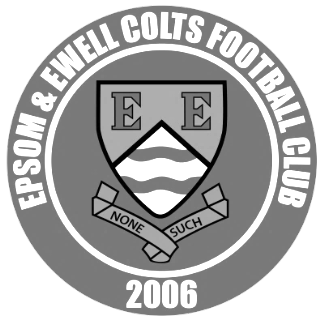 It could be argued that the lack of contact is the fault of both clubs, but the two clubs have had very different priorities since the Colts club was created back in 2006. The Colts have been concerned with building up a large number of teams and playing members, while we of course have been concerned with getting back to the Borough on a permanent basis.It is hoped going forward that the two clubs will be working a lot closer together towards the aim of a new ground and this is one of the reasons why a number of new people joined our Committee in the summer.To recap, the Colts were founded fourteen years ago by a merger of two clubs, Banstead Rangers and West Ewell Wanderers during the tenure of our former Chairman Pete Lumm. The main reason for the link up was to provide a pathway for local children to move up through the age groups and then to play for our Youth team and hopefully upwards to the First team if they were good enough. This plan stalled somewhat with the dissolution of our Youth team in 2012 due to a combination of escalating costs and our continued absence from the Borough.In recent years they have created their own men’s team, playing in the football pyramid in the Surrey South Eastern Combination. I consider that I have a fairly good knowledge of the whole non-league structure, but it is hard to explain at which step our Colts are playing. The League contains three Intermediate Leagues and Six Junior ones, with our Colts playing in Division One of the Junior section. I originally thought they were playing at Step Eight, but that is the Intermediate Division, so where the Junior divisions fit into the structure it is not clear.Either way, the Colts have this season agreed a tie up with our first team whereby some of our players will play for the Colts. It’s a sort of de facto Reserve side in all but name and they also have a new Manager in Matt Edwards and he opened up his tenure with a 5-2 win over Old Boys Clapham in a match played at Court Rec. So here’s a quick look at their latest League table! For updates, this can be found by accessing the football mitoo site and selecting the Junior Division 1.Surrey South Eastern Combination – Junior Division OneSurrey South Eastern Combination – Junior Division OneSurrey South Eastern Combination – Junior Division OneSurrey South Eastern Combination – Junior Division OneSurrey South Eastern Combination – Junior Division OneSurrey South Eastern Combination – Junior Division OneSurrey South Eastern Combination – Junior Division OneSurrey South Eastern Combination – Junior Division OneSurrey South Eastern Combination – Junior Division Oneincl Saturday 12th DecemberPWDLFAPtsGD Selhurst651028416+24 Wanderers651017316+14 Peckham Town Reserves742119914+10 Thames United8404231712+6 Chessington K C730411219-10 FC Tooting Bec 'A'52121097+1 Epsom & Ewell Colts420215206-5 Tolworth United611415194-4 Old Boys Clapham71069253-16 N P L Reserves61055253-20Current Result Grid – 2020/21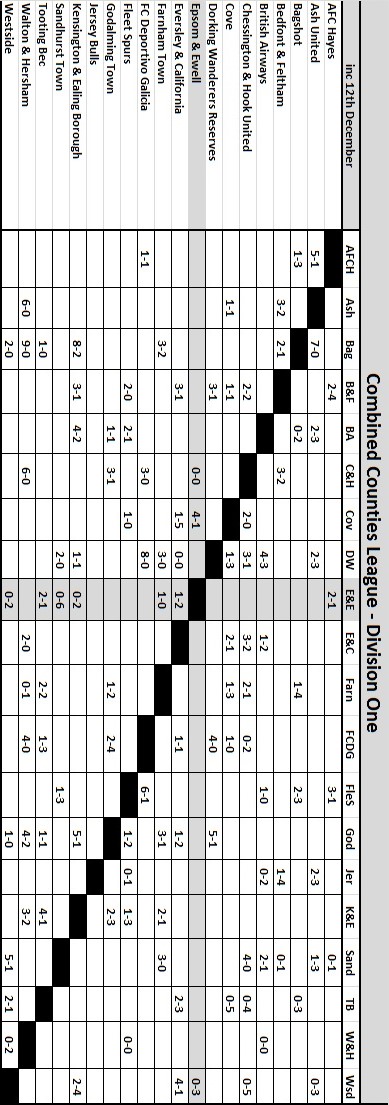 You Could Advertise Here!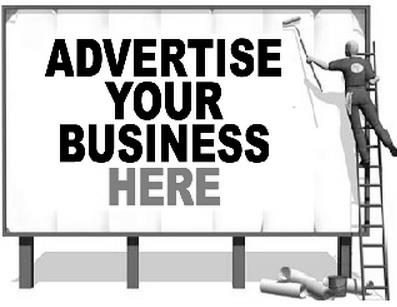 Just ask a Committee Member for details! Reasonable Prices!Be a part of our award winning programme!Our Programme Sponsors - Kall Kwik!Kall Kwik are based in Bridge Street, Leatherhead and are now our official Match Day Programme producers. You can also see from their list below that they can do quite a lot of other things too. Why not drop them a line, and remember to tell them where you saw the advert!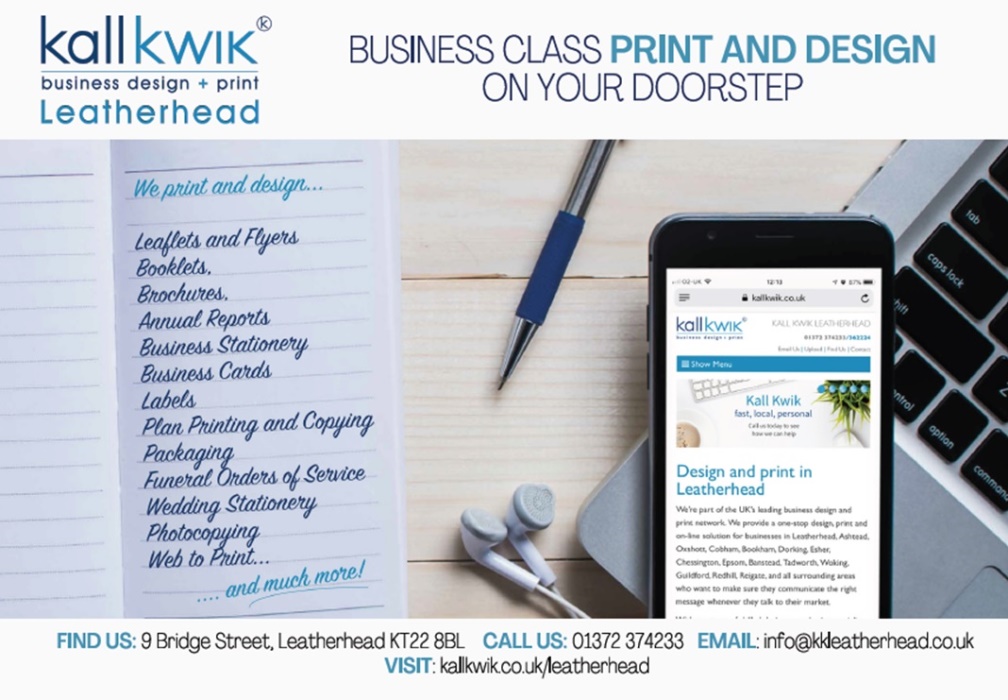 Season Tickets now available!Season tickets are now available for the season, which cover all remaining League and League Cup ties. We would be at home in the Esoteric League Cup again if we beat Redhill, so that is another extra match FREE!Adult Season Ticket (over 16) - £100Concessions (OAPs and Students) - £50Children aged between 7-16 - £20 - Children under 7 – FREEIn addition we are also allowing FREE entry to all Her Majesties Armed Services and Emergency Personnel (proof required)We also allow all Epsom & Ewell Colts players in FREEif accompanied by a paying adult.Leatherhead F.C. season ticket holders enter for just £5 a match Follow the Salts!!Esoteric League Cup  – First Round  Tuesday, 15th December 2020 - Kick-off 7.45 p.m. Combined Counties League  – Division OneSaturday, 19th December 2020 - Kick-off 3.00 p.m. Epsom and Ewell(Royal Blue & White / Blue / Blue)VVRedhill U23(All Red)British Airways(Light and Dark Blue)SquadNUMBERSNUMBERSSquadConor YoungConnor PowerShaun AramBen AshtonRhys TuckerCallum Bennett ©Gideon AcheampongRush Samuel-SmirkleBen ClargoTommy SmithYaya KamalaAaron FraserDwayne AgyemangCallum MacLeodJordan HaynesReisse GriffinBruno Da Trindade MenezesGeorge HedleyMamadou Alpha BahDylan PersersonGabriel JosephMadju KinonaKush FosterStefhan KellarJordan MartinAlfie Phaethon-n’dongMustafa Khatoun© Tony MartinTom JacksonSpencer ShawJacob SkellySam PriceAdam MohammedJake RobinsonDaniel WalkerJake MortenTariq StrakerTy RoseLewis NobesJoe RichardsonHarrison StreetRyan NobesEllis CormackMatt SamuelJoseph OkusagaRyan SullivanFrancis TangoPeter ParfittCharlie PennyJosh PhillipsJosh QuadryDaytroy ThomasJonathan LewisLuke RichardsIjah Currie-WilsonSteve RichardsDan PenfoldCharlie RoseLuke MillerBrad ScottLouis BlakeAnwar SemialiSam MorganMANAGERMANAGERJay BrewerJason OwensTim Moffatt / Ben Ashton / Colin Harvey / Paul MarshallBACKROOM STAFFBACKROOM STAFFRob ScantleburyRob PearceREFEREE: Tuesday – B.Maskery    –    Saturday – N.ArbuckleASSISTANTS: Tuesday – M.Stevens, R. van Niekerk – Saturday – D.Banks, P.JoliffeOUR NEXT VISITORS TO FETCHAM GROVEDorking Wanderers ReservesCombined Counties League – Division OneMonday, 28th December 2020 – K.O. 3.00 p.m.